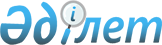 Об утверждении регламентов государственных услуг отдела занятости и социальных программ Лебяжинского района
					
			Утративший силу
			
			
		
					Постановление акимата Лебяжинского района Павлодарской области от 28 декабря 2012 года N 386/45. Зарегистрировано Департаментом юстиции Павлодарской области 23 января 2013 года N 3375. Утратило силу постановлением акимата Лебяжинского района Павлодарской области от 18 июня 2013 года N 190/41      Сноска. Утратило силу постановлением акимата Лебяжинского района Павлодарской области от 18.06.2013 N 190/41.      Примечание РЦПИ:

      В тексте сохранена авторская орфография и пунктуация.

      В соответствии со статьей 9-1 Закона Республики Казахстан от 27 ноября 2000 года "Об административных процедурах", статьей 31 Закона Республики Казахстан от 23 января 2001 года "О местном государственном управлении и самоуправлении в Республике Казахстан", постановлением Правительства Республики Казахстан от 20 июля 2010 года N 745 "Об утверждении реестра государственных услуг, оказываемых физическим и юридическим лицам" акимат Лебяжинского района ПОСТАНОВЛЯЕТ:



      1. Утвердить прилагаемые:



      1) регламент государственной услуги "Регистрация и постановка на учет безработных граждан";



      2) регламент государственной услуги "Выдача справок безработным гражданам";



      3) регламент государственной услуги "Назначение и выплата социальной помощи отдельным категориям нуждающихся граждан по решениям местных представительных органов";



      4) регламент государственной услуги "Назначение государственной адресной социальной помощи";



      5) регламент государственной услуги "Назначение государственных пособий семьям, имеющим детей до 18 лет";



      6) регламент государственной услуги "Оформление документов для материального обеспечения детей-инвалидов, обучающихся и воспитывающихся на дому";



      7) регламент государственной услуги "Оформление документов на инвалидов для предоставления им протезно-ортопедической помощи";



      8) регламент государственной услуги "Оформление документов на инвалидов для обеспечения их сурдо-тифлотехническими средствами и обязательными гигиеническими средствами";



      9) регламент государственной услуги "Оформление документов на социальное обслуживание в государственных и негосударственных медико-социальных учреждениях (организациях), предоставляющих услуги за счет государственных бюджетных средств";



      10) регламент государственных услуги "Оформление документов на инвалидов для предоставления им услуг индивидуального помощника для инвалидов первой группы, имеющих затруднение в передвижении и специалиста жестового языка для инвалидов по слуху";



      11) регламент государственной услуги "Оформление документов на инвалидов для предоставления им кресла-коляски";



      12) регламент государственной услуги "Оформление документов на инвалидов для обеспечения их санаторно–курортным лечением";



      13) регламент государственной услуги "Оформление документов на социальное обслуживание на дому для одиноких, одиноко проживающих престарелых, инвалидов и детей инвалидов, нуждающихся в постороннем уходе и помощи";



      14) регламент государственных услуг "Регистрация и учет граждан, пострадавших вследствие ядерных испытаний на Семипалатинском испытательном ядерном полигоне";



      15) регламент государственной услуги "Выдача направлений лицам на участие в активных формах содействия занятости";



      16) регламент государственной услуги "Выдача справки, подтверждающей принадлежность заявителя (семьи) к получателям адресной социальной помощи";



      17) регламент государственной услуги "Назначение жилищной помощи";



      18) регламент государственной услуги "Назначение социальной помощи специалистам социальной сферы, проживающим в сельской местности, по приобретению топлива".



      2. Отделу занятости и социальных программ обеспечить своевременное, качественное оказание государственных услуг.



      3. Контроль за выполнением данного постановления возложить на заместителя акима района Касымовой А.Ж.



      4. Настоящее постановление вводится в действие по истечении десяти календарных дней после дня первого официального опубликования.      Аким района                                А. Курманова

Утверждено      

постановлением акимата

Лебяжинского района  

Павлодарской области 

от 28 декабря 2012 года

N 386/45        

РЕГЛАМЕНТ

государственной услуги

"Регистрация и постановка на учет безработных граждан" 

1. Общие положения

      1. Наименование государственной услуги: "Регистрация и постановка на учет безработных граждан".



      2. Форма оказываемой государственной услуги: неавтоматизированная.



      3. Государственная услуга оказывается на основании стандарта государственной услуги "Регистрация и постановка на учет безработных граждан", утвержденного постановлением Правительства Республики Казахстан от 7 апреля 2011 года N 394.



      4. Государственная услуга предоставляется уполномоченным органом государственным учреждением "Отдел занятости и социальных программ Лебяжинского района" (далее – отдел).

      Место оказания государственной услуги: Павлодарская область, Лебяжинский район, село Акку, улица Амангельды, 57, телефон: 21118, график работы ежедневно с 9.00 до 18.30 часов с обеденным перерывом с 13.00 до 14.30 часов, кроме выходных и праздничных дней, установленных Законом Республики Казахстан от 13 декабря 2001 года "О праздниках в Республике Казахстан"; адрес электронной почты: akku.@yandex.ru.



      5. Результатом оказания государственной услуги являются регистрация и постановка на учет в качестве безработного в электронном виде, либо мотивированный ответ об отказе в предоставлении услуги.



      6. Сроки оказания государственной услуги:

      1) сроки оказания государственной услуги с момента сдачи потребителем необходимых документов, определенных в пункте 11 стандарта - не позднее десяти календарных дней;

      2) максимально допустимое время ожидания до получения государственной услуги, оказываемой на месте в день обращения потребителя, зависит от количества человек в очереди из расчета 15 минут на обслуживание одного заявителя;

      3) максимально допустимое время обслуживания потребителя государственной услуги, оказываемой на месте в день обращения потребителя - не более 15 минут 

2. Описание порядка действий

оказания государственной услуги

      7. Для получения данной государственной услуги потребителю необходимо предоставить перечень документов, указанных в пункте 11 стандарта.

      При сдаче всех необходимых документов для получения государственной услуги потребителю выдается талон с указанием даты регистрации и получения потребителем государственной услуги, фамилии и инициалов лица, принявшего документы.



      8. Отделом в предоставлении государственной услуги может быть отказано в случаях предусмотренных в пункте 16 стандарта.



      9. Структурно-функциональные единицы (далее - единицы), которые участвуют в процессе оказания государственной услуги при обращении в отдел:

      1) специалист по приему и регистрации безработных граждан;

      2) начальник отдела занятости.



      10. Последовательность действий единиц приведена в приложении 1 к настоящему регламенту.



      11. Схема, отражающая взаимосвязь между логической последовательностью действий и единиц, приведена в приложении 2 к настоящему регламенту. 

3. Ответственность должностных лиц,

оказывающих государственные услуги

      12. За нарушение порядка оказания государственной услуги должностное лицо и специалист отдела несут ответственность, предусмотренную законами Республики Казахстан.

Приложение 1       

к регламенту оказания   

государственной услуги   

"Регистрация и постановка на

учет безработных граждан"  

Таблица 1. Описание действий

структурно-функциональных единиц

Приложение 2       

к регламенту оказания   

государственной услуги   

"Регистрация и постановка на

учет безработных граждан"  

Схема, отражающая взаимосвязь между логической

последовательностью действий и единиц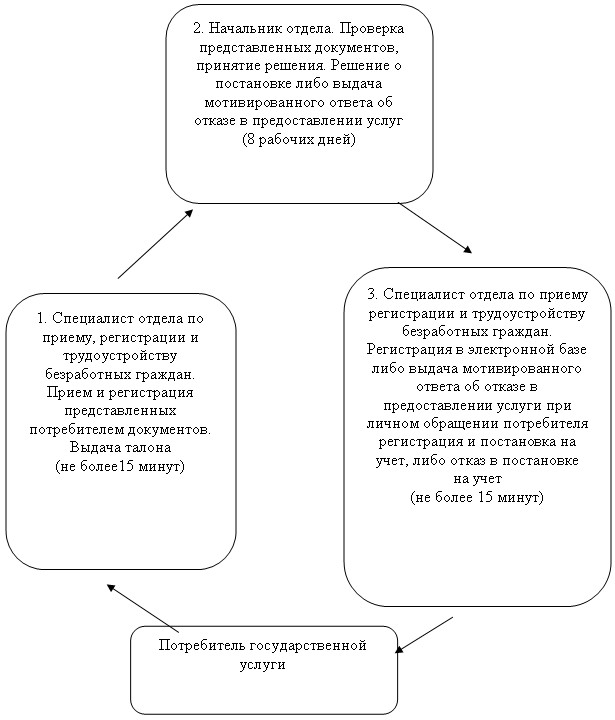 

Утверждено      

постановлением акимата

Лебяжинского района  

Павлодарской области 

от 28 декабря 2012 года

N 386/45        

РЕГЛАМЕНТ

государственной услуги

"Выдача справок безработным гражданам" 

1. Общие положения

      1. Наименование государственной услуги: "Выдача справок безработным гражданам" (далее - государственная услуга).



      2. Форма оказываемой государственной услуги: частично автоматизированная.



      3. Государственная услуга оказывается на основании стандарта государственной услуги "Выдача справок безработным гражданам", утвержденного постановлением Правительства Республики Казахстан от 7 апреля 2011 года N 394 (далее - стандарт).



      4. Государственная услуга предоставляется уполномоченным органом государственным учреждением "Отдел занятости и социальных программ Лебяжинского района" (далее – отдел), а также на альтернативной основе через центр обслуживания населения по месту жительства (далее – центр обслуживания).

      Место оказания государственной услуги:

      1) при обращении в отдел: Павлодарская область, Лебяжинский район, село Акку, улица Амангельды 57, телефон: 21118, график работы с 9.00 часов до 18.30 часов, с обеденным перерывом с 13.00 часов до 14.30 часов, кроме выходных (суббота, воскресенье) и праздничных дней; адрес электронной почты akku.@yandex.ru.

      2) при обращении через филиал Лебяжинского района Республиканского государственного учреждения "Центр обслуживания населения Павлодарской области" (далее – центр обслуживания: Павлодарская область, Лебяжинский район, село Акку, улица Ташимова 114, телефон 21137, график работы с 9.00 часов до 19.00 часов без обеденного перерыва, выходной день - воскресенье; адрес электронной почты Lebyjii_con@mail.ru.



      5. Результатом оказания государственной услуги является выдача потребителю справки о регистрации в качестве безработного, либо мотивированный ответ об отказе в предоставлении услуги на бумажном носителе.



      6. Сроки оказания государственной услуги:

      1) при обращении в отдел с момента предъявления необходимых документов, не более 10 минут;

      Максимально допустимое время ожидания до получения государственной услуги, оказываемой на месте в день обращения потребителя (при регистрации, получения талона, с момента обращения и подачи электронного запроса) – 10 минут;

      Максимально допустимое время обслуживания получателя государственной услуги, оказываемой на месте в день обращения потребителя – 10 минут.

      При обращении в центр с момента сдачи потребителем необходимых документов: три рабочих дня (день приема и день выдачи документов не входят в срок оказания государственной услуги);

      Максимально допустимое время ожидания в очереди при сдаче необходимых документов – 30 минут;

      Максимальное допустимое время ожидания в очереди до получения государственной услуги, оказываемой на месте в день обращения потребителя – 30 минут;

      Максимально допустимое время обслуживания получателя государственной услуги, оказываемой на месте в день обращения потребителя – 30 минут. 

2. Описание порядка действий

оказания государственной услуги

      7. Для получения государственной услуги потребителю необходимо предъявить перечень документов, указанных в пункте 11 Стандарта.

      При обращении в отдел все необходимые документы сдаются сотруднику отдела, осуществляющего регистрацию.

      В центре заполненные формы заявлений сдаются инспектору центра.

      При обращении потребителю выдается:

      1) в отделе - справка о регистрации в качестве безработного;

      2) в центре - расписка о приеме заявления с указанием: номера и даты приема заявления; вида запрашиваемой государственной услуги; даты (время) и места выдачи запрашиваемой государственной услуги; фамилии, имени, отчества инспектора центра, принявшего заявление.



      8. В предоставлении государственной услуги может быть отказано в случае предусмотренным в пункте 15 стандарта.



      9. Структурно-функциональные единицы (далее - единицы), которые участвуют в процессе оказания государственной услуги:

      1) специалист отдела по приему и регистрации безработных граждан;

      2) начальник отдела занятости;

      3) инспектор центра обслуживания.



      10. Текстовое табличное описание последовательности простых действий (процедур, функций, операций) каждой единицы с указанием срока выполнения каждого действия представлено в приложении 1 к настоящему регламенту.



      11. Схема, отражающая взаимосвязь между логической последовательностью действий и единиц, приведена в приложении 2 к настоящему регламенту. 

3. Ответственность должностных лиц,

оказывающих государственные услуги

      12. За нарушение порядка оказания государственной услуги должностные лица несут ответственность, предусмотренную законами Республики Казахстан.

Приложение 1       

к регламенту государственной

услуги "Выдача справок   

безработным гражданам"   

Таблица 1. Описание действий единиц

при обращении в отдел 

Таблица 2. Описание действий единиц при

обращении через центр обслуживания

Приложение 2       

к регламенту государственной

услуги "Выдача справок   

безработным гражданам"   

Схема 1, отражающая взаимосвязь между логической

последовательностью действий и единиц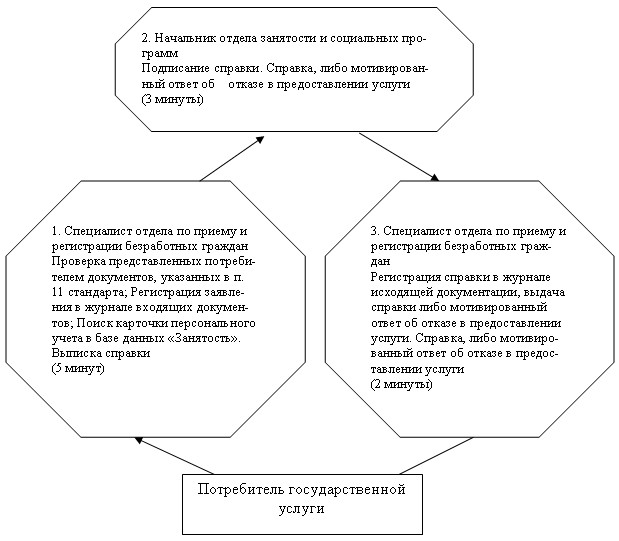  

Схема 2, отражающая взаимосвязь между логической

последовательностью действий и единиц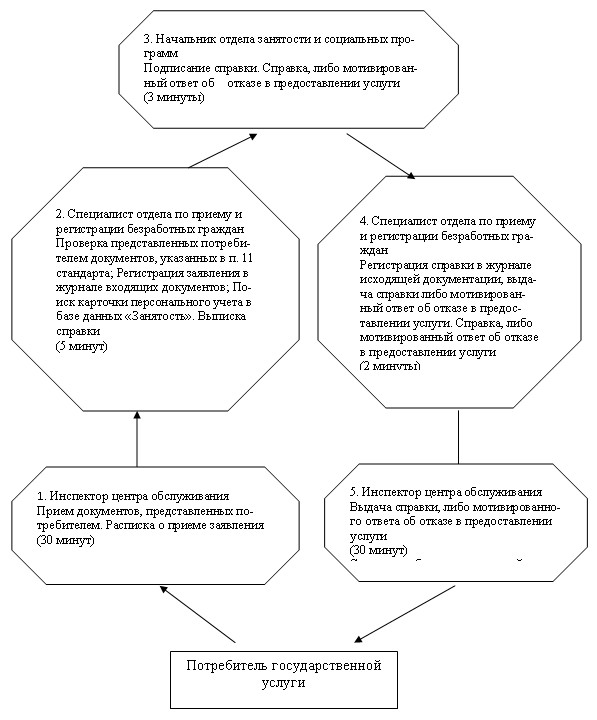 

Утверждено      

постановлением акимата

Лебяжинского района  

Павлодарской области 

от 28 декабря 2012 года

N 386/45        

РЕГЛАМЕНТ

оказания государственной услуги

"Назначение и выплата социальной помощи отдельным

категориям нуждающихся граждан по решениям местных

представительных органов" 

1. Общие положения

      1. Наименование государственной услуги: "Назначение и выплата социальной помощи отдельным категориям нуждающихся граждан по решениям местных представительных органов".



      2. Форма оказываемой государственной услуги: неавтоматизированная.



      3. Государственная услуга оказывается на основании стандарта государственной услуги "Назначение и выплата социальной помощи отдельным категориям нуждающихся граждан по решениям местных представительных органов", утвержденного постановлением Правительства Республики Казахстан от 7 апреля 2011 года N 394 (далее - стандарт).



      4. Государственная услуга предоставляется уполномоченным органом государственным учреждением "Отдел занятости и социальных программ Лебяжинского района" (далее – отдел).

      Место оказания государственной услуги: Павлодарская область, Лебяжинский район, село Акку, улица Амангельды, 57, телефон: 21399, график работы ежедневно с 9.00 часов до 18.30 часов, с обеденным перерывом с 13.00 до 14.30 часов, кроме выходных (суббота, воскресенье) и праздничных дней, адрес электронной почты akku.@yandex.ru;



      5. Результатом оказания государственной услуги является уведомление о назначении социальной помощи, либо мотивированный ответ об отказе в предоставлении государственной услуги на бумажном носителе.



      6. Сроки оказания государственной услуги:

      1) сроки оказания государственной услуги в отделе с момента сдачи потребителем необходимых документов, определенных в пункте 11 стандарта, в течение пятнадцати календарных дней;

      2) максимально допустимое время ожидания до получения государственной услуги, оказываемой на месте в день обращения потребителя (до получения талона) - не более 30 минут;

      3) максимально допустимое время обслуживания потребителя государственной услуги, оказываемой на месте в день обращения потребителя - не более 15 минут. 

2. Описание порядка действий в процессе

оказания государственной услуги

      7. Для получения данной государственной услуги потребителю необходимо предоставить перечень документов, указанный в решении маслихата района.

      После сдачи всех необходимых документов в отделе потребителю выдается талон с указанием даты регистрации и получения потребителем государственной услуги, фамилии и инициалов ответственного лица, принявшего документы.



      8. В предоставлении государственной услуги может быть отказано в случае предусмотренном в пункте 16 стандарта.



      9. Структурно-функциональные единицы (далее - единицы), которые участвуют в процессе оказания государственной услуги:

      1) специалист отдела по учету;

      2) начальник отдела.



      10. Текстовое табличное описание последовательности простых действий (процедур, функций, операций) каждой единицы с указанием срока выполнения каждого действия представлено в приложении 1 к настоящему регламенту.



      11. Схема, отражающая взаимосвязь между логической последовательностью действий и единиц, приведена в приложении 2 к настоящему регламенту. 

3. Ответственность должностных лиц,

оказывающих государственные услуги

      12. За нарушение порядка оказания государственной услуги должностные лица несут ответственность, предусмотренную законами Республики Казахстан.

Приложение 1             

к регламенту государственной услуги  

"Назначение и выплата социальной    

помощи отдельным категориям нуждающихся

граждан по решениям местных     

представительных органов"       

Таблица 1. Описание действий

структурно-функциональных единиц

Приложение 2             

к регламенту государственной услуги  

"Назначение и выплата социальной    

помощи отдельным категориям нуждающихся

граждан по решениям местных     

представительных органов"       

Схема, отражающая взаимосвязь между логической

последовательностью действий и единиц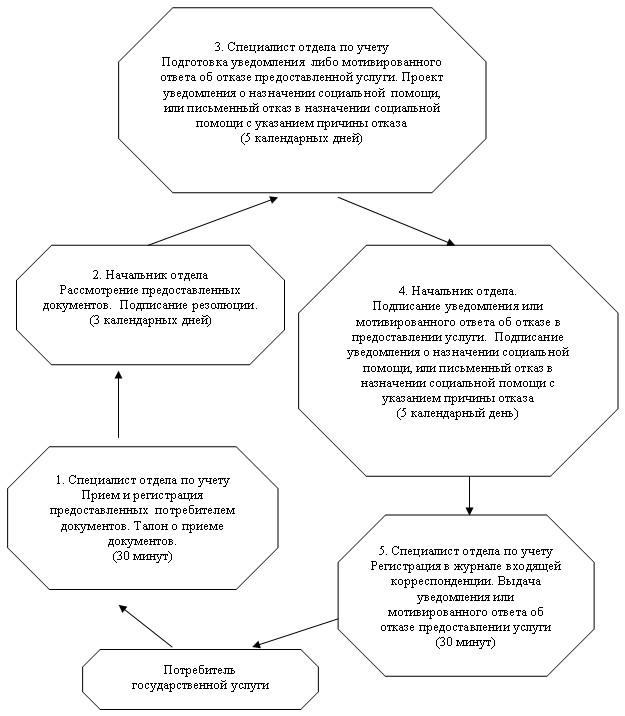 

Утверждено      

постановлением акимата

Лебяжинского района  

Павлодарской области 

от 28 декабря 2012 года

N 386/45        

РЕГЛАМЕНТ

государственной услуги "Назначение

государственной адресной социальной помощи" 

1. Общие положения

      1. Наименование государственной услуги: "Назначение государственной адресной социальной помощи".



      2. Форма оказываемой государственной услуги: неавтоматизированная.



      3 Государственная услуга предоставляется на основании стандарта "Назначение государственной адресной социальной помощи", утвержденного постановлением Правительства Республики Казахстан от 7 апреля 2011 года N 394 (далее - стандарт).



      4. Государственная услуга предоставляется уполномоченным органом государственным учреждением "Отдел занятости и социальных программ Лебяжинского района" (далее - отдел). Место оказания государственной услуги: Павлодарская область, Лебяжинский район, село Акку, улица Амангельды, 57, телефон: 21399, график работы ежедневно с 9.00 часов до 18.30 часов, с обеденным перерывом с 13.00 до 14.30 часов, кроме выходных (суббота, воскресенье) и праздничных дней, адрес электронной почты akku.@yandex.ru.

      При отсутствии уполномоченного органа по месту жительства, заявитель обращается за получением государственной услуги к акиму поселка, аула (села), аульного (сельского) округа (далее - аким сельского округа), согласно приложения 3 к настоящему регламенту.



      5. Результатом оказания государственной услуги является уведомление о назначении государственной адресной социальной помощи, либо мотивированный ответ об отказе в предоставлении государственной услуги на бумажном носителе.



      6. Сроки оказания государственной услуги:

      1) сроки оказания государственной услуги с момента сдачи потребителем необходимых документов, определенных в пункте 11 стандарта:

      в отдел - в течение семи рабочих дней;

      акиму сельского округа по месту жительства - не позднее двадцати двух рабочих дней;

      2) максимально допустимое время ожидания до получения государственной услуги, оказываемой на месте в день обращения потребителя, зависит от количества человек в очереди из расчета 15 минут на обслуживание одного заявителя;

      3) максимально допустимое время обслуживания получателя государственной услуги, оказываемой на месте в день обращения потребителя, - не более 15 минут. 

2. Описание порядка действий в процессе

оказания государственной услуги

      7. Для получения государственной услуги получателю государственной услуги необходимо предоставить перечень документов, указанных в пункте 11 стандарта. После сдачи всех необходимых документов потребителю выдается талон с указанием даты регистрации и получения потребителем государственной услуги, фамилии и инициалов лица, принявшего документы.



      8. В предоставлении государственной услуги может быть отказано в случаях, предусмотренных в пункте 16 стандарта.



      9. Структурно-функциональные единицы (далее - единицы), которые участвуют в процессе оказания государственной услуги:

      1) специалист отдела по назначению и выплате государственной адресной социальной помощи;

      2) начальник отдела;

      3) специалист аппарата акима сельского округа;

      4) аким сельского округа.



      10. Текстовое табличное описание последовательности простых действий (процедур, функций, операций) каждой единицы с указанием срока выполнения каждого действия представлено в приложении 1 к настоящему Регламенту.



      11. Схема, отражающая взаимосвязь между логической последовательностью действий и единиц, приведена в приложении 2 к настоящему регламенту. 

3. Ответственность должностных лиц,

оказывающих государственные услуги

      12. За нарушение порядка оказания государственной услуги должностные лица несут ответственность, предусмотренную законами Республики Казахстан.

Приложение 1           

к регламенту государственной услуги

"Назначение государственной адресной

социальной помощи"          

Таблица 1. Описание действий

структурно-функциональных единиц

при обращении в отдел занятости

и социальных программ 

Таблица 2. Описание действий

структурно-функциональных единиц

при обращении к акиму сельского округа

Приложение 2           

к регламенту государственной услуги

"Назначение государственной адресной

социальной помощи"          

Схема 1, отражающая взаимосвязь между логической

последовательностью действий и единиц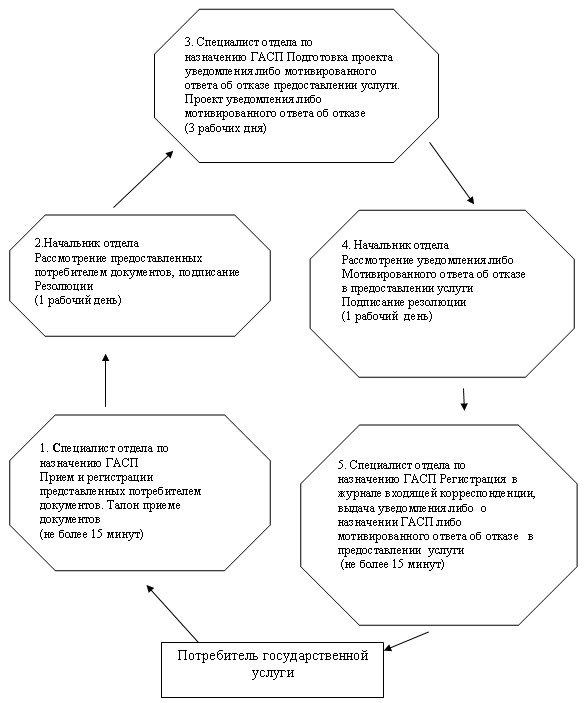  

Схема 2, отражающая взаимосвязь между логической

последовательностью действий и единиц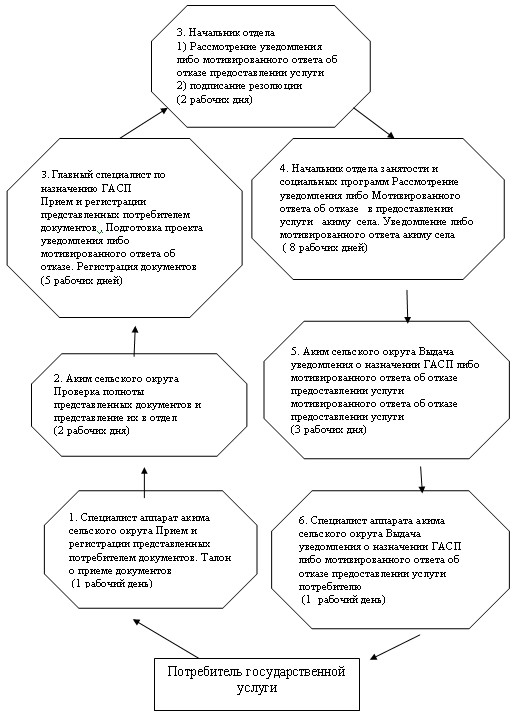 

Приложение 3           

к регламенту государственной услуги

"Назначение государственной адресной

социальной помощи"         

Утверждено      

постановлением акимата

Лебяжинского района  

Павлодарской области 

от 28 декабря 2012 года

N 386/45        

РЕГЛАМЕНТ

государственной услуги

"Назначение государственных пособий

семьям, имеющим детей до 18 лет" 

1. Общие положения

      1. Наименование государственной услуги: "Назначение государственных пособий семьям, имеющим детей до 18 лет".



      2. Форма оказываемой государственной услуги: неавтоматизированная.



      3. Государственная услуга оказывается на основании стандарта государственной услуги "Назначение государственных пособий семьям, имеющим детей до 18 лет", утвержденного постановлением Правительства Республики Казахстан от 7 апреля 2011 года N 394 (далее - стандарт).



      4. Государственная услуга предоставляется уполномоченным органом государственным учреждением "Отдел занятости и социальных программ Лебяжинского района" (далее – отдел), также через центры обслуживания населения на альтернативной основе (далее – центр обслуживания). При отсутствии уполномоченного органа по месту жительства потребитель обращается за получением государственной услуги к акиму поселка, аула (села), аульного (сельского) округа (далее - аким сельского округа).

      Место оказания государственной услуги:

      1) при обращении в отдел: Павлодарская область, Лебяжинский район, село Акку, улица Амангельды, 57, телефон: 21399, график работы ежедневно с 9.00 часов до 18.30 часов, с обеденным перерывом с 13.00 до 14.30 часов, кроме выходных (суббота, воскресенье) и праздничных дней, адрес электронной почты akku.@yandex.ru;

      2) при обращении к акиму сельского округа по месту жительства, согласно приложения 3 к настоящему регламенту;

      3) при обращении через центр обслуживания: Павлодарская область, Лебяжинский район, село Акку, улица Ташимова, 114, телефон 21137, график работы с 9.00 часов до 19.00 часов без обеденного перерыва, выходной день - воскресенье, адрес электронной почты Lebyjii_con@mail.ru.



      5. Результатом оказания государственной услуги является уведомление о назначении государственного пособия семьям, имеющим детей до 18 лет, либо мотивированный ответ об отказе в предоставлении государственной услуги на бумажном носителе.



      6. Сроки оказания государственной услуги:

      1) сроки оказания государственной услуги с момента сдачи потребителем необходимых документов, определенных в пункте 11 стандарта:

      в уполномоченный орган - в течение десяти рабочих дней;

      акиму сельского округа по месту жительства - не более тридцати календарных дней;

      в центр обслуживания - в течение десяти рабочих дней (день приема и выдачи документа (результата) государственной услуги не входят в срок оказания государственной услуги);

      2) максимально допустимое время ожидания до получения государственной услуги, оказываемой на месте в день обращения потребителя, зависит от количества человек в очереди из расчета 15 минут на обслуживание одного заявителя в уполномоченном органе, у акима сельского округа и в центре обслуживания - 30 минут;

      3) максимально допустимое время обслуживания потребителя государственной услуги, оказываемой на месте в день обращения потребителя - не более 15 минут в уполномоченном органе, у акима сельского округа и 30 минут в центре обслуживания. 

2. Описание порядка действий в процессе

оказания государственной услуги

      7. Для получения данной государственной услуги потребителю необходимо предоставить перечень документов, указанных в пункте 11 стандарта.

      После сдачи всех необходимых документов потребителю выдается:

      1) в уполномоченном органе или у акима сельского округа - талон с указанием даты регистрации и получения потребителем государственной услуги, фамилии и инициалов ответственного лица, принявшего документы;

      2) через центр обслуживания - расписка о приеме соответствующих документов с указанием номера и даты приема заявления; вида запрашиваемой государственной услуги; количества и названий приложенных документов; даты, времени и места выдачи документов; фамилии, имени, отчества инспектора центра, принявшего заявление на оформление документов.



      8. В предоставлении государственной услуги может быть отказано в случаях предусмотренных в пункте 16 стандарта.



      9. Структурно-функциональные единицы (далее - единицы), которые участвуют в процессе оказания государственной услуги:

      1) специалист отдела по назначению и выплате государственного детского пособия семьям, имеющим детей до 18 лет;

      2) начальник отдела;

      3) специалист аппарата акима сельского округа;

      4) аким сельского округа;

      5) специалист центра обслуживания.



      10. Текстовое табличное описание последовательности простых действий (процедур, функций, операций) каждой единицы с указанием срока выполнения каждого действия представлено в приложении 1 к настоящему регламенту.



      11. Схема, отражающая взаимосвязь между логической последовательностью действий и единиц, приведена в приложении 2 к настоящему регламенту. 

3. Ответственность должностных лиц,

оказывающих государственные услуги

      12. За нарушение порядка оказания государственной услуги должностные лица несут ответственность, предусмотренную законами Республики Казахстан.

Приложение 1          

регламенту государственной услуги

"Назначение государственных пособий

семьям, имеющим детей до 18 лет"  

Таблица 1. Описание действий

структурно-функциональных единиц при обращении

в отдел занятости и социальных программ 

Таблица 2. Описание действий

структурно-функциональных единиц при обращении

к акиму сельского округа 

Таблица 3. Описание действий

структурно-функциональных единиц при обращении

через центр обслуживания

Приложение 2          

регламенту государственной услуги

"Назначение государственных пособий

семьям, имеющим детей до 18 лет"  

Схема 1, отражающая взаимосвязь между логической

последовательностью действий и единиц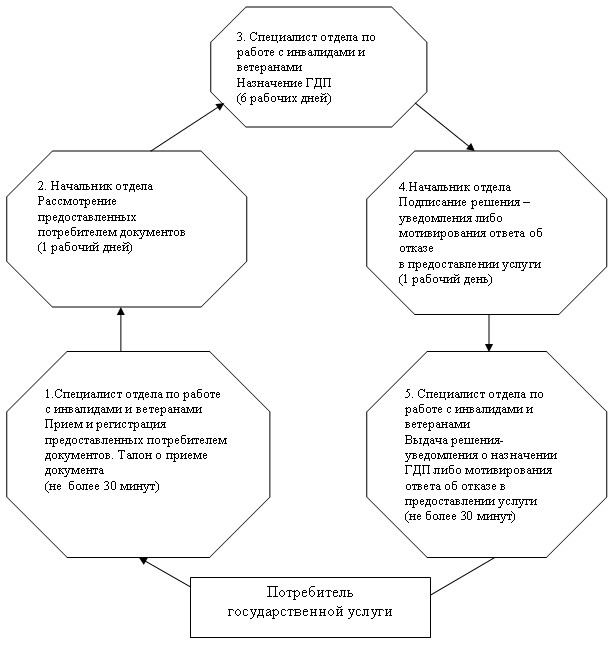  

Схема 2, отражающая взаимосвязь между логической

последовательностью действий и единиц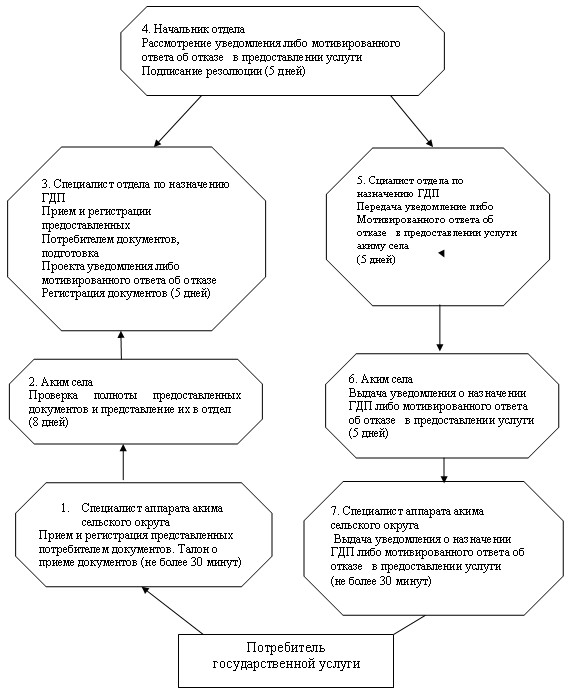  

Схема 3, отражающая взаимосвязь между логической

последовательностью действий и единиц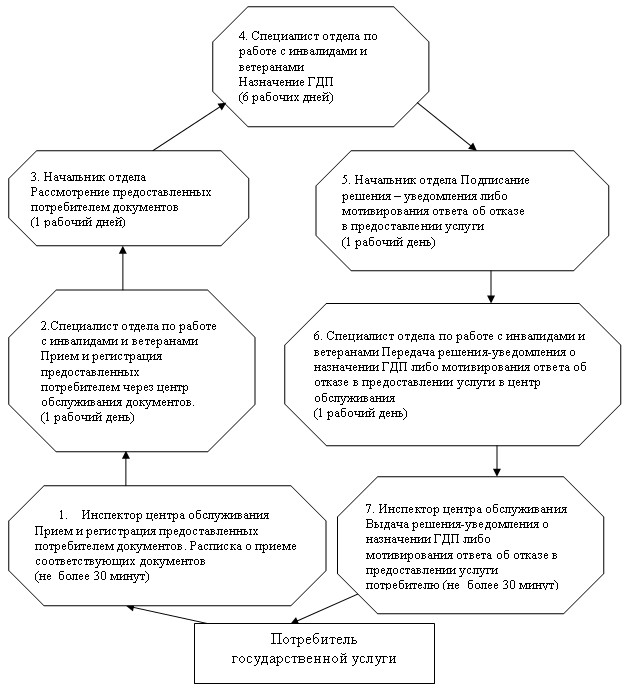 

Приложение 3          

регламенту государственной услуги

"Назначение государственных пособий

семьям, имеющим детей до 18 лет" 

Утверждено      

постановлением акимата

Лебяжинского района  

Павлодарской области 

от 28 декабря 2012 года

N 386/45        

РЕГЛАМЕНТ

государственной услуги

"Оформление документов для материального обеспечения

детей-инвалидов, обучающихся и воспитывающихся на дому" 

1. Общие положения

      1. Наименование государственной услуги "Оформление документов для материального обеспечения детей-инвалидов, обучающихся и воспитывающихся на дому".



      2. Форма оказываемой государственной услуги: частично автоматизированная.



      3. Государственная услуга оказывается на основании стандарта "Оформление документов для материального обеспечения детей-инвалидов, обучающихся и воспитывающихся на дому", утвержденная постановлением Правительства Республики Казахстан от 7 апреля 2011 года N 394 (далее - стандарт).



      4. Государственная услуга предоставляется уполномоченным органом государственным учреждением "Отдел занятости и социальных программ Лебяжинского района" (далее – отдел).

      Место оказания государственной услуги: Павлодарская область, Лебяжинский район, село Акку, улица Амангельды, 57, телефон 21399, график работы: ежедневно с 9.00 до 18.30 часов, с обеденным перерывом с 13.00 до 14.30, кроме выходных (суббота, воскресенье) и праздничных дней; адрес электронной почты akku.@yandex.ru.



      5. Результатом оказания государственной услуги является уведомление об оформлении документов для материального обеспечения детей-инвалидов, обучающихся и воспитывающихся на дому, либо мотивированный ответ об отказе в предоставлении государственной услуги на бумажном носителе.



      6. Сроки оказания государственной услуги:

      1) сроки оказания государственной услуги с момента сдачи потребителем необходимых документов, определенных в пункте 11 стандарта, - в течение десяти рабочих дней;

      2) максимально допустимое время ожидания до получения государственной услуги, оказываемой на месте в день обращения потребителя, зависит от количества человек в очереди из расчета 15 минут на обслуживание одного потребителя;

      3) максимальное допустимое время обслуживания потребителя государственной услугой, оказываемой на месте в день обращения, - не более 15 минут. 

2. Описание порядка действий в процессе

оказания государственной услуги

      7. Для получения данной государственной услуги потребителю необходимо предоставить перечень документов, указанных в пункте 11 стандарта.

      После сдачи всех необходимых документов в отделе потребителю выдается талон с указанием даты регистрации и получения потребителем государственной услуги, фамилии и инициалов лица, принявшего документы.



      8. В предоставлении государственной услуги может быть отказано в случаях, предусмотренных в пункте 16 стандарта.



      9. Структурно–функциональные единицы (далее – единицы), которые участвуют в процессе оказания государственной услуги:

      1) специалист отдела по социальной работе;

      2) начальник отдела.



      10. Текстовое табличное описание последовательности простых действий (процедур, функций, операций) каждой единицы с указанием срока выполнения каждого действия представлено в приложении 1 к настоящему регламенту.



      11. Схема, отражающая взаимосвязь между логической последовательностью действий и единиц, приведена в приложении 2 к настоящему регламенту. 

3. Ответственность должностных лиц,

оказываемых государственные услуги

      12. За нарушение порядка оказания государственной услуги должностные лица несут ответственность, предусмотренную законами Республики Казахстан.

Приложение 1              

к регламенту государственной услуги  

"Оформление документов для материального

обеспечения детей-инвалидов,      

обучающихся и воспитывающихся на дому"  

Таблица 1. Описание действий

структурно-функциональных единиц

Приложение 2              

к регламенту государственной услуги  

"Оформление документов для материального

обеспечения детей-инвалидов,      

обучающихся и воспитывающихся на дому"  

Схема, отражающая взаимосвязь между логической

последовательностью действий и единиц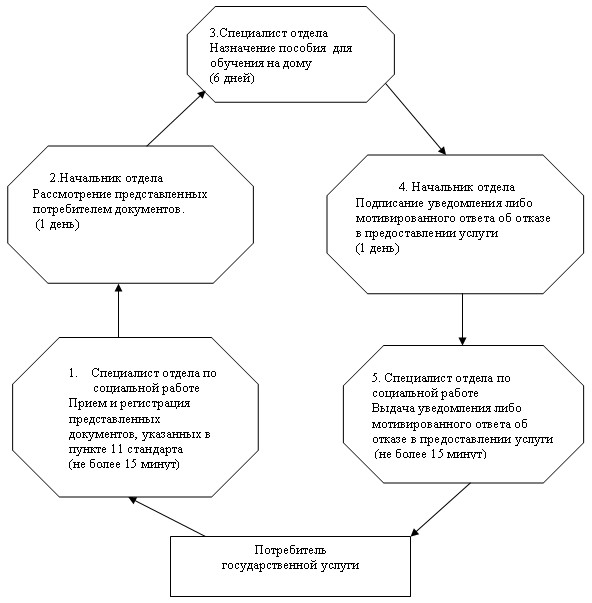 

Утверждено      

постановлением акимата

Лебяжинского района  

Павлодарской области 

от 28 декабря 2012 года

N 386/45        

РЕГЛАМЕНТ

государственной услуги

"Оформление документов на инвалидов для предоставления

им протезно-ортопедической помощи" 

1. Общие положения

      1. Наименование государственной услуги: "Оформление документов на инвалидов для предоставления им протезно-ортопедической помощи".



      2. Форма оказываемой государственной услуги: неавтоматизированная.



      3. Государственная услуга оказывается на основании стандарта "Оформление документов на инвалидов для предоставления им протезно-ортопедической помощи", утвержденного постановлением Правительства Республики Казахстан от 7 апреля 2011 года N 394 (далее - стандарт).



      4. Государственная услуга оказывается уполномоченным органом государственным учреждением "Отдел занятости и социальных программ Лебяжинского района" (далее – отдел), а также через центры обслуживания населения на альтернативной основе (далее – центр обслуживания).

      Место оказания государственной услуги:

      1) при обращении в отдел: Павлодарская область, Лебяжинский район, село Акку, улица Амангельды, 57, телефон: 21399, график работы ежедневно с 9.00 часов до 18.30 часов, с обеденным перерывом с 13.00 до 14.30 часов, кроме выходных (суббота, воскресенье) и праздничных дней, адрес электронной почты akku.@yandex.ru;

      2) при обращении через филиал Лебяжинского района Республиканского государственного учреждения "Центр обслуживания населения Павлодарской области" (далее – центр обслуживания): Павлодарская область, Лебяжинский район, село Акку, улица Ташимова, 114, телефон 21137, график работы с 9.00 часов до 19.00 часов без обеденного перерыва, выходной день - воскресенье, адрес электронной почты Lebyjii_con@mail.ru.



      5. Результатом оказания государственной услуги является уведомление об оформлении документов на инвалидов для предоставления протезно-ортопедической помощи, либо мотивированный ответ об отказе в предоставлении услуги на бумажном носителе.



      6. Сроки оказания государственной услуги с момента сдачи потребителем необходимых документов:

      1) при обращении в отдел - в течение десяти рабочих дней;

      2) при обращении через центр обслуживания - в течение десяти рабочих дней, (дата приема и выдачи документа (результата) государственной услуги не входит в срок оказания государственной услуги).

      Максимально допустимое время ожидания до получения государственной услуги, оказываемой на месте в день обращения потребителя (до получения талона), не более 30 минут.

      Максимально допустимое время обслуживания потребителя государственной услуги, оказываемой на месте в день обращения потребителя, не более 15 минут в уполномоченном органе, 30 минут в центре обслуживания. 

2. Описание порядка действий в процессе

оказания государственной услуги

      7. Для получения данной государственной услуги потребителю необходимо предоставить перечень документов, указанных в пункте 11 стандарта.

      После сдачи всех необходимых документов потребителю выдается:

      1) в отделе - талон с указанием даты регистрации и получения потребителем государственной услуги, фамилии и инициалов лица, принявшего документы;

      2) в центре обслуживания - расписка о приеме соответствующих документов с указанием номера и даты приема запроса; вида запрашиваемой государственной услуги; количества и названий приложенных документов; даты, времени и места выдачи документов; фамилии, имени, отчества инспектора центра, принявшего заявление на оформление документов.



      8. Отделом в предоставлении государственной услуги может быть отказано в случае, предусмотренным в пункте 16 стандарта.



      9. Структурно-функциональные единицы (далее - единицы), которые участвуют в процессе оказания государственной услуги:

      1) специалист отдела по работе с инвалидами и ветеранами;

      2) начальник отдела;

      3) инспектор центра обслуживания.



      10. Текстовое табличное описание последовательности простых действий (процедур, функций, операций) каждой единицы с указанием срока выполнения каждого действия представлено в приложении 1 к настоящему Регламенту.



      11. Схема, отражающая взаимосвязь между логической последовательностью действий и единиц, приведена в приложении 2 к настоящему регламенту. 

3. Ответственность должностных лиц,

оказывающих государственные услуги

      12. За нарушение порядка оказания государственной услуги должностные лица несут ответственность, предусмотренную законами Республики Казахстан.

Приложение 1           

к регламенту государственной услуги

"Оформление документов на инвалидов

для предоставления         

протезно-ортопедической помощи"   

Таблица 1. Описание действий

структурно-функциональных единиц при обращении

в отдел занятости и социальных программ 

Таблица 2. Описание действий структурно-функциональных

единиц при обращении через центр обслуживания

Приложение 2           

к регламенту государственной услуги

"Оформление документов на инвалидов

для предоставления         

протезно-ортопедической помощи"   

Схема 1, отражающая взаимосвязь между логической

последовательностью действий и единиц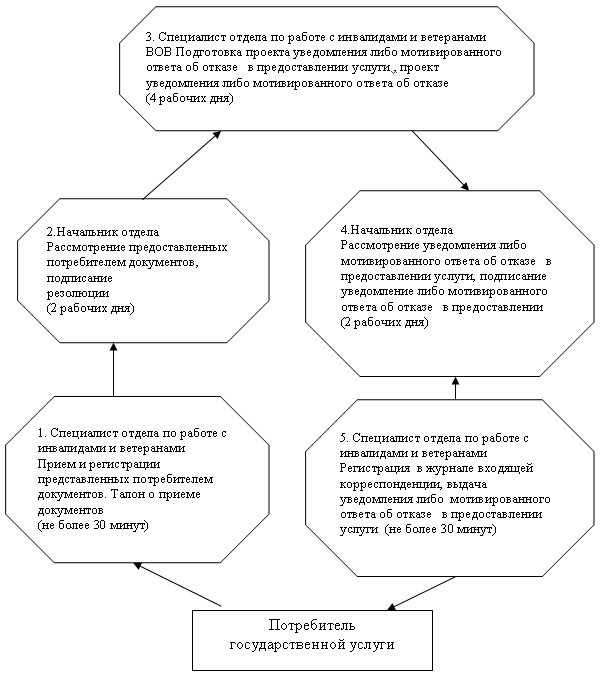  

Схема 1, отражающая взаимосвязь между логической

последовательностью действий и единиц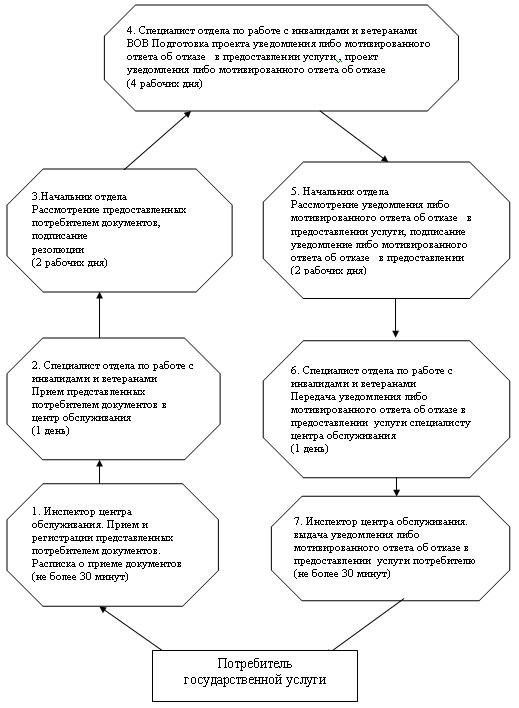 

Утверждено      

постановлением акимата

Лебяжинского района  

Павлодарской области 

от 28 декабря 2012 года

N 386/45        

РЕГЛАМЕНТ

государственной услуги "Оформление документов

на инвалидов для обеспечения их сурдо-тифлотехническими

средствами и обязательными гигиеническими средствами" 

1. Общие положения

      1. Наименование государственной услуги: "Оформление документов на инвалидов для обеспечения их сурдо-тифлотехническими и обязательными гигиеническими средствами".



      2. Форма оказываемой государственной услуги: неавтоматизированная.



      3. Государственная услуга предоставляется на основании стандарта "Оформление документов на инвалидов для обеспечения их сурдо-тифлотехническими средствами и обязательными гигиеническими средствами", утвержденного постановлением Правительства Республики Казахстан от 7 апреля 2011 года N 394 (далее - стандарт).



      4. Государственная услуга оказывается уполномоченным органом государственным учреждением "Отдел занятости и социальных программ Лебяжинского района" (далее - отдел), а также через центры обслуживания населения на альтернативной основе (далее – центр обслуживания).

      Место оказания государственной услуги:

      1) при обращении в отдел: Павлодарская область, Лебяжинский район, село Акку, улица Амангельды, 57, телефон: 21399, график работы ежедневно с 9.00 часов до 18.30 часов, с обеденным перерывом с 13.00 до 14.30 часов, кроме выходных (суббота, воскресенье) и праздничных дней, адрес электронной почты akku.@yandex.ru;

      2) при обращении через филиал Лебяжинского района Республиканского государственного учреждения "Центр обслуживания населения Павлодарской области" (далее – центр обслуживания): Павлодарская область, Лебяжинский район, село Акку, улица Ташимова, 114, телефон 21137, график работы с 9.00 часов до 19.00 часов без обеденного перерыва, выходной день - воскресенье, адрес электронной почты Lebyjii_con@mail.ru.



      5. Результатом оказания государственной услуги является уведомление об оформлении документов на инвалидов для обеспечения их сурдо-тифлотехническими средствами и обязательными гигиеническими средствами, либо мотивированный ответ об отказе в предоставлении услуги на бумажном носителе.



      6. Сроки оказания государственной услуги:

      1) сроки оказания государственной услуги с момента:

      сдачи потребителем необходимых документов, определенных в пункте 11 стандарта:

      в отделе - в течение десяти рабочих дней;

      в центре обслуживания - в течение десяти рабочих дней (дата приема и выдачи документа (результата) государственной услуги не входит в срок оказания государственной услуги);

      2) максимально допустимое время ожидания до получения государственной услуги, оказываемой на месте в день обращения потребителя (до получения талона не более 30 минут);

      3) максимально допустимое время обслуживания потребителя государственной услуги, оказываемой на месте в день обращения потребителя не более 15 минут в уполномоченном органе, 30 минут в центре обслуживания. 

2. Описание порядка действий в процессе оказания

государственной услуги

      7. Для получения данной государственной услуги потребителю необходимо предоставить перечень документов, указанных в пункте 11 стандарта.

      После сдачи всех необходимых документов потребителю выдается:

      1) при обращении в отдел - талон с указанием даты регистрации и получения потребителем государственной услуги, фамилии и инициалов лица, принявшего документы;

      2) при обращении через центр обслуживания - расписка о получении всех документов.



      8. В предоставлении государственной услуги может быть отказано в случаях, предусмотренных в пункте 16 стандарта.



      9. Структурно-функциональные единицы (далее - единицы), которые участвуют в процессе оказания государственной услуги:

      1) специалист отдела по работе с инвалидами и ветеранами;

      2) начальник отдела;

      3) инспектор центра обслуживания.



      10. Текстовое табличное описание последовательности простых действий (процедур, функций, операций) каждой единицы с указанием срока выполнения каждого действия представлено в приложении 1 к настоящему Регламенту.



      11. Схема, отражающая взаимосвязь между логической последовательностью действий и единиц, приведена в приложении 2 к настоящему регламенту. 

3. Ответственность должностных лиц,

оказывающих государственные услуги

      12. За нарушение порядка оказания государственной услуги должностные лица несут ответственность, предусмотренную законами Республики Казахстан.

Приложение 1             

к регламенту государственной услуги  

"Оформление документов на инвалидов для 

обеспечения их сурдо-тифлотехническими 

средствами и обязательными гигиеническими

средствами"               

Таблица 1. Описание действий структурно-функциональных

единиц при обращении в отдел 

Таблица 2. Описание действий структурно-функциональных

единиц при обращении в отдел

Приложение 2             

к регламенту государственной услуги  

"Оформление документов на инвалидов для 

обеспечения их сурдо-тифлотехническими 

средствами и обязательными гигиеническими

средствами"               

Схема 1, отражающая взаимосвязь между логической

последовательностью действий и единиц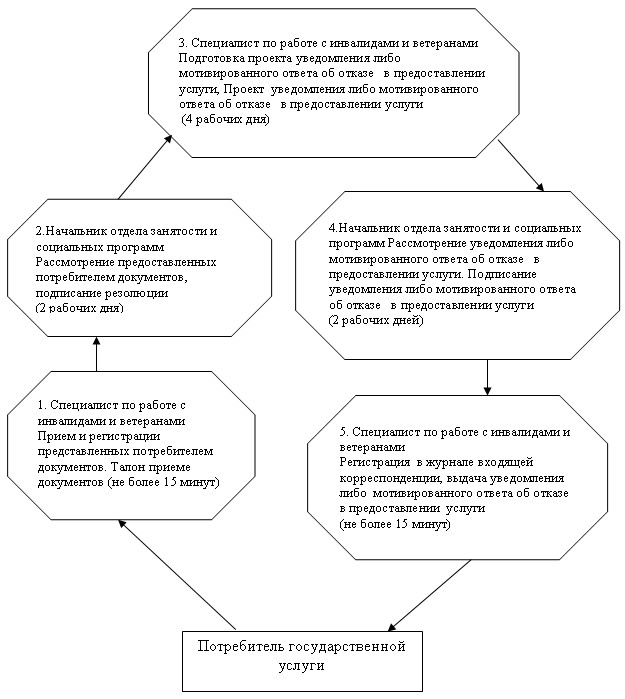  

Схема 2, отражающая взаимосвязь между логической

последовательностью действий и единиц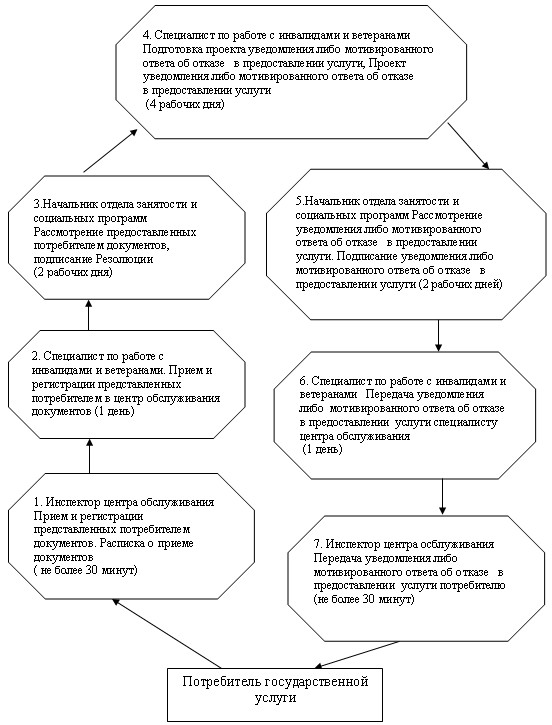 

Утверждено      

постановлением акимата

Лебяжинского района  

Павлодарской области 

от 28 декабря 2012 года

N 386/45        

РЕГЛАМЕНТ

государственной услуги

"Оформление документов на социальное

обслуживание в государственных и

негосударственных медико-социальных

учреждениях (организациях), предоставляющих

услуги за счет государственных бюджетных средств" 

1. Общие положения

      1. Наименование государственной услуги: "Оформление документов на социальное обслуживание в государственных и негосударственных медико-социальных учреждениях (организациях), предоставляющих услуги за счет государственных бюджетных средств".



      2. Форма оказываемой государственной услуги: неавтоматизированная.



      3. Государственная услуга оказывается на основании стандарта государственной услуги "Оформление документов на социальное обслуживание в государственных и негосударственных медико-социальных учреждениях (организациях), предоставляющих услуги за счет государственных бюджетных средств", утвержденного постановлением Правительства Республики Казахстан от 7 апреля 2011 года N 394 (далее - стандарт).



      4. Государственная услуга предоставляется уполномоченным органом государственным учреждением "Отдел занятости и социальных программ Лебяжинского района" (далее - отдел), а также через центры обслуживания населения на альтернативной основе (далее – центр обслуживания).

      Место оказания государственной услуги:

      1) при обращении в отдел: Павлодарская область, Лебяжинский район, с. Акку, Амангельды, 57, телефоны: 2-13-99, график работы: ежедневно с 9.00 до 18.30 часов, с обеденным перерывом с 13.00 до 14.30, кроме выходных (суббота, воскресенье) и праздничных дней; адрес электронной почты akku.@yandex.ru.

      2) при обращении через филиал Лебяжинского района Республиканского государственного учреждения "Центр обслуживания населения Павлодарской области" (далее – центр обслуживания): Павлодарская область, Лебяжинский район, село Акку, улица Ташимова, 114, телефон 21137, график работы с 9.00 часов до 19.00 часов без обеденного перерыва, выходной день - воскресенье; адрес электронной почты Lebyjii_con@mail.ru.



      5. Результатом оказания государственной услуги является уведомление об оформлении документов на социальное обслуживание в государственных и негосударственных медико-социальных учреждениях (организациях), предоставляющих услуги за счет государственных бюджетных средств, либо мотивированный ответ об отказе в предоставлении услуги на бумажном носителе.



      6. Сроки оказания государственной услуги:

      1) сроки оказания государственной услуги с момента сдачи потребителем необходимых документов, определенных в пункте 11 стандарта:

      в отдел - в течение семнадцати рабочих дней;

      в центр обслуживания - в течение семнадцати рабочих дней (дата приема и выдачи документа (результата) государственной услуги не входит в срок оказания государственной услуги);

      2) максимально допустимое время ожидания до получения государственной услуги, оказываемой на месте в день обращения потребителя, (до получения талона), не может превышать 30 минут;

      3) максимально допустимое время обслуживания потребителя государственной услуги, оказываемой на месте в день обращения потребителя не может превышать 15 минут в отделе, 30 минут в центре обслуживания. 

2. Описание порядка действий в процессе

оказания государственной услуги

      7. Для получения данной государственной услуги потребителю необходимо предоставить перечень документов, указанных в пункте 11 стандарта.

      После сдачи всех необходимых документов потребителю выдается:

      1) в отделе - талон с указанием даты регистрации и получения потребителем государственной услуги, фамилии и инициалов лица, принявшего документы;

      2) в центре обслуживания - расписка о приеме соответствующих документов с указанием номера и даты приема заявления; вида запрашиваемой государственной услуги; количества и названий приложенных документов; даты, времени и места выдачи документов; фамилии, имени, отчества инспектора центра, принявшего заявление на оформление документов.



      8. В предоставлении государственной услуги может быть отказано в случаях, предусмотренных в пункте 16 стандарта.



      9. Структурно – функциональные единицы (далее - единицы), которые участвуют в процессе оказания государственной услуги:

      1) специалист отдела по социальной работе;

      2) начальник отдела;

      3) инспектор центра обслуживания.



      10. Текстовое табличное описание последовательности простых действий (процедур, функций, операций) каждой единицы с указанием срока выполнения каждого действия представлено в приложении 1 к настоящему регламенту.



      11. Схема, отражающая взаимосвязь между логической последовательностью действий и единиц, приведена в приложении 2 к настоящему регламенту. 

3. Ответственность должностных лиц,

оказывающих государственные услуги

      12. За нарушение порядка оказания государственной услуги должностные лица несут ответственность, предусмотренную законами Республики Казахстан.

Приложение 1              

к регламенту государственной услуги   

"Оформление документов на социальное   

обслуживание в государственных и     

негосударственных медико-социальных    

учреждениях (организациях), предоставляющих

услуги за счет государственных      

бюджетных средств"             

Таблица 1. Описание действий структурно-функциональных

единиц при обращении в отдел 

Таблица 2. Описание действий структурно-функциональных

единиц при обращении через центр обслуживания

Приложение 2              

к регламенту государственной услуги   

"Оформление документов на социальное   

обслуживание в государственных и     

негосударственных медико-социальных    

учреждениях (организациях), предоставляющих

услуги за счет государственных      

бюджетных средств"             

Схема 1, отражающая взаимосвязь между логической

последовательностью действий и единиц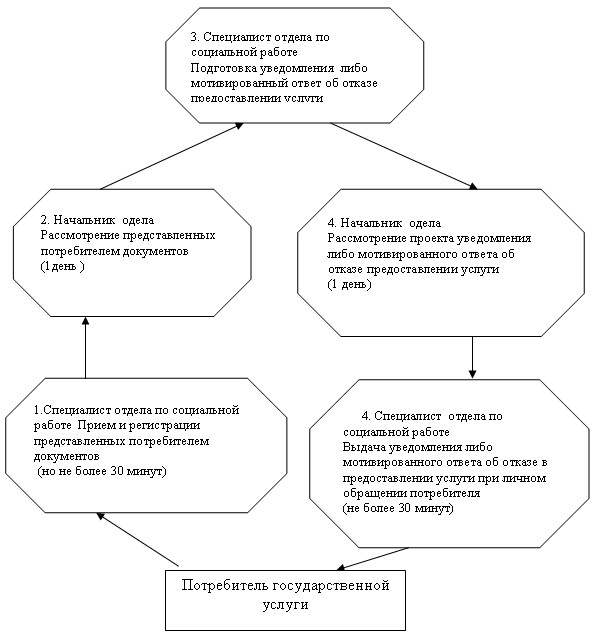  

Схема 2, отражающая взаимосвязь между логической

последовательностью действий и единиц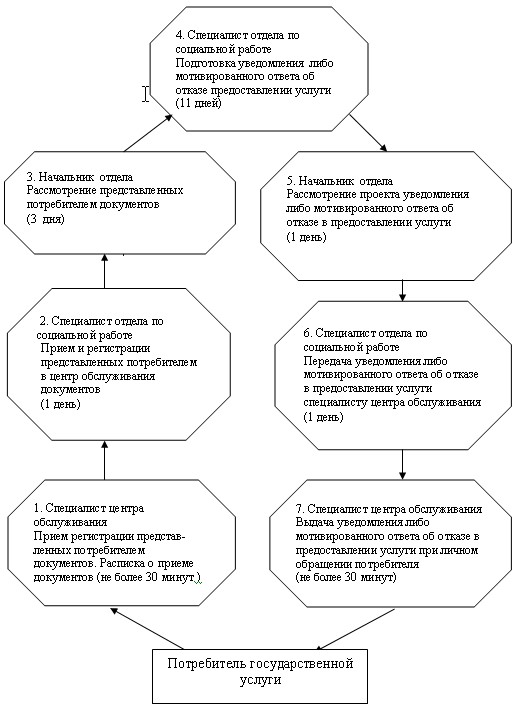 

Утверждено      

постановлением акимата

Лебяжинского района  

Павлодарской области 

от 28 декабря 2012 года

N 386/45        

РЕГЛАМЕНТ

государственной услуги "Оформление документов

на инвалидов для предоставления им услуг индивидуального

помощника для инвалидов первой группы, имеющих

затруднение в передвижении, и специалиста жестового

языка для инвалидов по слуху" 

1. Общие положения

      1. Наименование государственной услуги: "Оформление документов на инвалидов для предоставления им услуги индивидуального помощника для инвалидов первой группы, имеющих затруднение в передвижении, и специалиста жестового языка для инвалидов по слуху".



      2. Форма оказываемой государственной услуги: неавтоматизированная.



      3. Государственная услуга оказывается на основании стандарта "Оформление документов на инвалидов для предоставления им услуги индивидуального помощника для инвалидов первой группы, имеющих затруднение в передвижении, и специалиста жестового языка для инвалидов по слуху", утвержденного постановлением Правительства Республики Казахстан от 7 апреля 2011 года N 394 (далее - стандарт).



      4. Государственная услуга предоставляется уполномоченным органом государственным учреждением "Отдел занятости и социальных программ Лебяжинского района" (далее – отдел) по адресу: Павлодарская область, Лебяжинский район, с. Акку, улица Амангельды, 57, телефон: 21-3-99, график работы с 9.00 часов до 18.30 часов, с обеденным перерывом с 13.00 до 14.30 часов, кроме выходных (суббота, воскресенье) и праздничных дней, адрес электронной почты akku.@yandex.ru.



      5. Результатом оказания государственной услуги является уведомление об оформлении документов для предоставления услуги индивидуального помощника для инвалидов первой группы, имеющих затруднение в передвижении, и специалиста жестового языка для инвалидов по слуху, либо мотивированный ответ об отказе в предоставлении услуги на бумажном носителе.



      6. Сроки оказания государственной услуги:

      1) сроки оказания государственной услуги с момента сдачи потребителем необходимых документов, определенных в пункте 11 стандарта, - в течение десяти рабочих дней;

      2) максимально допустимое время ожидания до получения государственной услуги, оказываемой на месте в день обращения потребителя, зависит от количества человек в очереди из расчета 15 минут на обслуживание одного потребителя;

      3) максимально допустимое время обслуживания потребителя государственной услугой, оказываемой на месте в день обращения, - не более 15 минут. 

2. Описание порядка действий в процессе

оказания государственной услуги

      7. Для получения данной государственной услуги потребителю необходимо предоставить перечень документов, указанных в пункте 11 стандарта.

      После сдачи всех необходимых документов в отделе потребителю выдается талон с указанием даты регистрации и получения потребителем государственной услуги, фамилии и инициалов лица, принявшего документы.



      8. В предоставлении государственной услуги может быть отказано в случаях, предусмотренных в пункте 16 стандарта.



      9. Структурно-функциональные единицы (далее - единицы), которые участвуют в процессе оказания государственной услуги при обращении в отдел:

      1) специалист отдела по работе с инвалидами и ветеранами;

      2) начальник отдела.



      10. Текстовое табличное описание последовательности простых действий (процедур, функций, операций) каждой единицы с указанием срока выполнения каждого действия представлено в приложении 1 к настоящему Регламенту.



      11. Схема, отражающая взаимосвязь между логической последовательностью действий и единиц, приведена в приложении 2 к настоящему регламенту. 

3. Ответственность должностных лиц,

оказывающих государственные услуги

      12. За нарушение порядка оказания государственной услуги должностные лица несут ответственность, предусмотренную законами Республики Казахстан.

Приложение 1             

к регламенту государственной услуги  

"Оформление документов на инвалидов для

представления им услуг индивидуального

помощника для инвалидов первой группы,

имеющих затруднение в передвижении, и 

специалиста жестового языка      

для инвалидов по слуху"         

Таблица 1. Описание действий

структурно-функциональных единиц

Приложение 2             

к регламенту государственной услуги  

"Оформление документов на инвалидов для

представления им услуг индивидуального

помощника для инвалидов первой группы,

имеющих затруднение в передвижении, и 

специалиста жестового языка      

для инвалидов по слуху"         

Схема, отражающая взаимосвязь между логической

последовательностью действий и единиц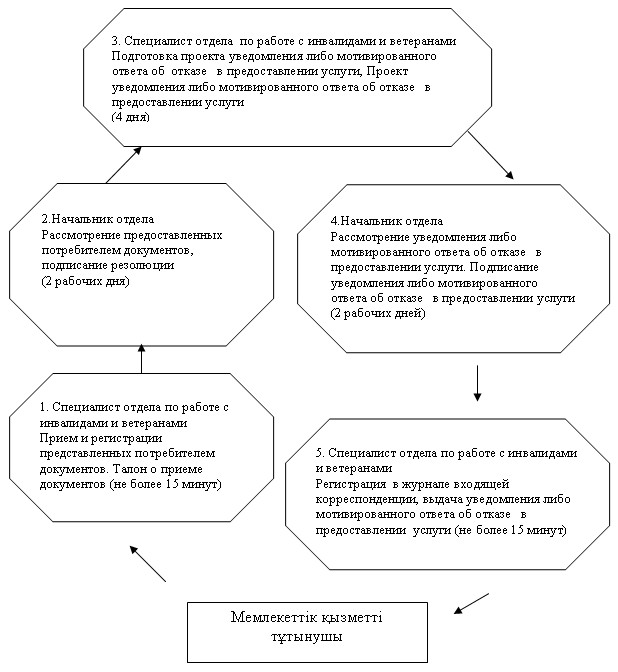 

Утверждено      

постановлением акимата

Лебяжинского района  

Павлодарской области 

от 28 декабря 2012 года

N 386/45        

РЕГЛАМЕНТ

государственной услуги

"Оформление документов на инвалидов для

предоставления им кресла-коляски" 

1. Общие положения

      1. Наименование государственной услуги: "Оформление документов на инвалидов для предоставления им кресла-коляски".



      2. Форма оказываемой государственной услуги: неавтоматизированная.



      3. Государственная услуга оказывается на основании стандарта государственной услуги "Оформление документов на инвалидов для предоставления им кресла-коляски", утвержденного постановлением Правительства Республики Казахстан от 7 апреля 2011 года N 394 (далее - стандарт).



      4. Государственная услуга предоставляется уполномоченным органом государственным учреждением "Отдел занятости и социальных программ Лебяжинского района" (далее - отдел).

      Место оказания государственной услуги: Павлодарская область, Лебяжинский район, с. Акку, улица Амангельды, 57, телефоны: 21399, график работы ежедневно с 9.00 часов до 18.30 часов, с обеденным перерывом с 13.00 до 14.30 часов, кроме выходных (суббота, воскресенье) и праздничных дней, адрес электронной почты akku.@yandex.ru.



      5. Результатом оказания государственной услуги является уведомление об оформлении документов на инвалидов для предоставления им кресла-коляски, либо мотивированный ответ об отказе в предоставлении услуги на бумажном носителе.



      6. Сроки оказания государственной услуги с момента сдачи потребителем документов - в течение десяти рабочих дней.

      Максимально допустимое время ожидания до получения государственной услуги, оказываемой на месте в день обращения потребителя, зависит от количества человек в очереди из расчета 15 минут на обслуживание одного потребителя. Максимально допустимое время обслуживания потребителя государственной услугой, оказываемой на месте в день обращения, - не более 15 минут. 

2. Описание порядка действий в процессе

оказания государственной услуги

      7. Для получения данной государственной услуги потребителю необходимо предоставить перечень документов, указанных в пункте 11 стандарта.

      После сдачи всех необходимых документов в отделе потребителю выдается талон с указанием даты регистрации и получения потребителем государственной услуги, фамилии и инициалов лица, принявшего документы.



      8. В предоставлении государственной услуги может быть отказано в случаях, предусмотренных в пункте 16 стандарта.



      9. Структурно-функциональные единицы (далее - единицы), которые участвуют в процессе оказания государственной услуги при обращении в отдел:

      1) специалист отдела по работе с инвалидами и ветеранами ВОВ;

      2) начальник отдела.



      10. Текстовое табличное описание последовательности простых действий (процедур, функций, операций) каждой единицы с указанием срока выполнения каждого действия представлено в приложении 1 к настоящему Регламенту.



      11. Схема, отражающая взаимосвязь между логической последовательностью действий и единиц, приведена в приложении 2 к настоящему регламенту. 

3. Ответственность должностных лиц,

оказывающих государственные услуги

      12. За нарушение порядка оказания государственной услуги должностные лица несут ответственность, предусмотренную законами Республики Казахстан.

Приложение 1             

к регламенту государственной услуги  

"Оформление документов на инвалидов  

для предоставления им кресла-коляски" 

Таблица 1. Описание действий

структурно-функциональных единиц

Приложение 2             

к регламенту государственной услуги  

"Оформление документов на инвалидов  

для предоставления им кресла-коляски" 

Схема, отражающая взаимосвязь между

логической последовательностью действий

структурно-функциональных единиц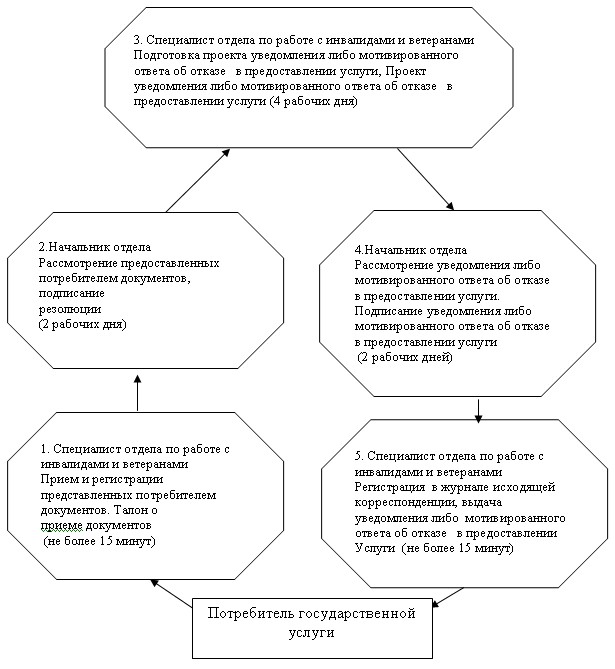 

Утверждено      

постановлением акимата

Лебяжинского района  

Павлодарской области 

от 28 декабря 2012 года

N 386/45        

РЕГЛАМЕНТ

услуги "Оформление документов на инвалидов для обеспечения

их санаторно-курортным лечением" 

1. Общие положения

      1. Наименование государственной услуги: "Оформление документов на инвалидов для обеспечения их санаторно-курортным лечением".



      2. Форма оказываемой государственной услуги: неавтоматизированная.



      3. Государственная услуга предоставляется на основании стандарта "Оформление документов на инвалидов для обеспечения их санаторно-курортным лечением", утвержденного постановлением Правительства Республики Казахстан от 7 апреля 2011 года N 394 (далее - стандарт).



      4. Государственная услуга оказывается уполномоченным органом государственным учреждением "Отдел занятости и социальных программ Лебяжинского района" (далее - отдел).

      Место оказания государственной услуги: Павлодарская область, Лебяжинский район, с. Акку, улица Амангельды, 57, телефон: 21-3-99, график работы ежедневно с 9.00 часов до 18.30 часов, с обеденным перерывом с 13.00 до 14.30 часов, кроме выходных (суббота, воскресенье) и праздничных дней, адрес электронной почты akku.@yandex.ru.



      5. Результатом оказания государственной услуги является уведомление об оформлении документов на инвалидов для обеспечения их санаторно-курортным лечением, либо мотивированный ответ об отказе в предоставлении услуги на бумажном носителе.



      6. Сроки оказания государственной услуги:

      1) сроки оказания государственной услуги с момента сдачи потребителем необходимых документов, определенных в пункте 11 стандарта, - в течение десяти рабочих дней;

      2) максимально допустимое время ожидания до получения государственной услуги, оказываемой на месте в день обращения потребителя, зависит от количества человек в очереди из расчета 15 минут на обслуживание одного потребителя;

      3) максимально допустимое время обслуживания потребителя государственной услугой, оказываемой на месте в день обращения, - не более 15 минут. 

2. Описание порядка действий в процессе

оказания государственной услуги

      7. Для получения данной государственной услуги потребителю необходимо предоставить перечень документов, указанных в пункте 11 стандарта.

      После сдачи всех необходимых документов потребителю выдается талон, с указанием даты регистрации и получения потребителем государственной услуги, фамилии и инициалов лица, принявшего документы.



      8. В предоставлении государственной услуги может быть отказано в случаях, предусмотренных в пункте 16 стандарта.



      9. Структурно-функциональные единицы (далее - единицы), которые участвуют в процессе оказания государственной услуги:

      1) специалист отдела по работе с инвалидами и ветеранами;

      2) начальник отдела.



      10. Текстовое табличное описание последовательности простых действий (процедур, функций, операций) каждой единицы с указанием срока выполнения каждого действия представлено в приложении 1 к настоящему Регламенту.



      11. Схема, отражающая взаимосвязь между логической последовательностью действий и единиц, приведена в приложении 2 к настоящему регламенту. 

3. Ответственность должностных лиц,

оказывающих государственные услуги

      12. За нарушение порядка оказания государственной услуги должностные лица несут ответственность, предусмотренную законами Республики Казахстан.

Приложение 1           

к регламенту государственной услуги

"Оформление документов на     

инвалидов для обеспечения их   

санаторно-курортным лечением"   

1. Описание действий структурно-функциональных единиц

Приложение 2           

к регламенту государственной услуги

"Оформление документов на     

инвалидов для обеспечения их   

санаторно-курортным лечением"   

Схема, отражающая взаимосвязь между

логической последовательностью действий

структурно-функциональных единиц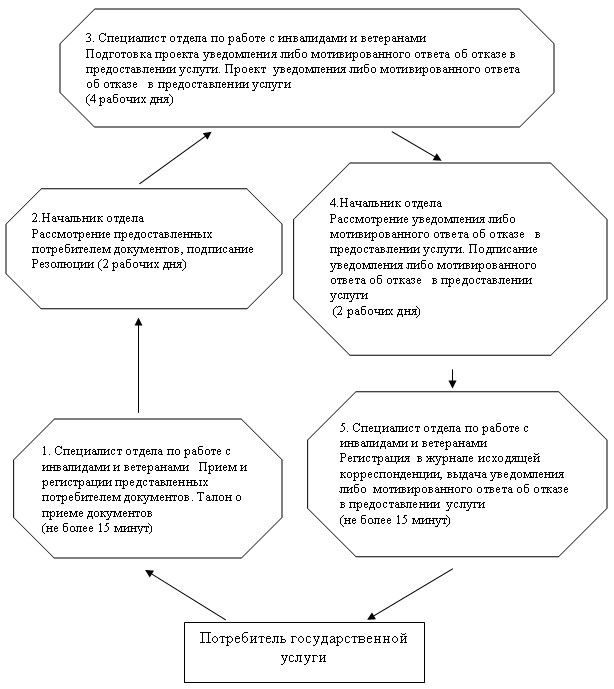 

Утверждено      

постановлением акимата

Лебяжинского района  

Павлодарской области 

от 28 декабря 2012 года

N 386/45        

РЕГЛАМЕНТ

государственной услуги

"Оформление документов на социальное

обслуживание на дому для одиноких, одиноко

проживающих престарелых, инвалидов и детей-инвалидов,

нуждающихся в постороннем уходе и помощи" 

1. Общие положения

      1. Наименование государственной услуги "Оформление документов на социальное обслуживание на дому для одиноких, одиноко проживающих престарелых, инвалидов и детей-инвалидов, нуждающихся в постороннем уходе и помощи".



      2. Форма оказываемой государственной услуги: неавтоматизированная.



      3. Государственная услуга оказывается на основании стандарта государственной услуги "Оформление документов на социальное обслуживание на дому для одиноких, одиноко проживающих престарелых, инвалидов и детей-инвалидов, нуждающихся в постороннем уходе и помощи", утвержденного постановлением Правительства Республики Казахстан от 7 апреля 2011 года N 394 (далее - стандарт).



      4. Государственная услуга предоставляется уполномоченным органом государственным учреждением "Отдел занятости и социальных программ Лебяжинского района" (далее - отдел), также через центры обслуживания населения на альтернативной основе (далее – центр обслуживания).

      Место оказания государственной услуги:

      1) при обращении в отдел: Павлодарская область, Лебяжинский район, с. Акку, Амангельды, 57, телефоны: 2-13-99, график работы: ежедневно с 9.00 до 18.30 часов, с обеденным перерывом с 13.00 до 14.30, кроме выходных (суббота, воскресенье) и праздничных дней; адрес электронной почты akku.@yandex.ru.

      2) при обращении через филиал Лебяжинского района Республиканского государственного учреждения "Центр обслуживания населения Павлодарской области" (далее – центр обслуживания): Павлодарская область, Лебяжинский район, село Акку, улица Ташимова, 114, телефон 21137, график работы с 9.00 часов до 19.00 часов без обеденного перерыва, выходной день- воскресенье; адрес электронной почты Lebyjii_con@mail.ru.



      5. Результатом оказания государственной услуги является выдача уведомления потребителю об оформлении документов на оказание социального обслуживания на дому, либо мотивированный ответ об отказе в предоставлении услуги.



      6. Сроки оказания государственной услуги:

      1) сроки оказания государственной услуги с момента сдачи потребителем необходимых документов, определенных в пункте 11 стандарта:

      в отдел - в течение четырнадцати рабочих дней;

      в центр обслуживания - в течение четырнадцати рабочих дней (дата приема и выдачи документа (результата) государственной услуги не входит в срок оказания государственной услуги);

      2) максимально допустимое время ожидания до получения государственной услуги, оказываемой на месте в день обращения потребителя (до получения талона), не может превышать 30 минут;

      3) максимально допустимое время обслуживания потребителя государственной услуги, оказываемой на месте в день обращения потребителя, не может превышать 15 минут в отделе, 30 минут в центре обслуживания. 

2. Описание порядка действий в процессе

оказания государственной услуги

      7. Для получения данной государственной услуги потребителю необходимо предоставить перечень документов, указанных в пункте 11 стандарта.

      После сдачи всех необходимых документов потребителю выдается:

      1) в уполномоченном органе - талон с указанием даты регистрации и получения заявителем государственной услуги, фамилии и инициалов лица, принявшего документы;

      2) в центре - расписка о приеме соответствующих документов с указанием номера и даты приема заявления; вида запрашиваемой государственной услуги; количества и названий приложенных документов; даты, времени и места выдачи документов; фамилии, имени, отчества инспектора центра, принявшего заявление на оформление документов.



      8. В предоставлении государственной услуги может быть отказано в случаях, предусмотренных в пункте 16 стандарта.



      9. Структурно – функциональные единицы (далее - единицы), которые участвуют в процессе оказания государственной услуги:

      1) специалист отдела по социальной работе;

      2) начальник отдела;

      3) инспектор центра обслуживания.



      10. Текстовое табличное описание последовательности простых действий (процедур, функций, операций) каждой единицы с указанием срока выполнения каждого действия представлено в приложении 1 к настоящему регламенту.



      11. Схема, отражающая взаимосвязь между логической последовательностью действий и единиц, приведена в приложении 2 к настоящему регламенту. 

3. Ответственность должностных лиц

      12. За нарушение порядка оказания государственной услуги должностные лица несут ответственность, предусмотренную законами Республики Казахстан.

Приложение 1              

к регламенту государственной услуги   

"Оформление документов на социальное   

обслуживание на дому для одиноких, одиноко

проживающих престарелых, инвалидов    

и детей-инвалидов, нуждающихся      

в постороннем уходе и помощи"       

Таблица 1. Описание действий структурно-функциональных единиц 

Таблица 2. Описание действий

структурно-функциональных единиц

Приложение 2              

к регламенту государственной услуги   

"Оформление документов на социальное   

обслуживание на дому для одиноких, одиноко

проживающих престарелых, инвалидов    

и детей-инвалидов, нуждающихся      

в постороннем уходе и помощи"       

Схема 1, отражающая взаимосвязь между логической

последовательностью действий и единиц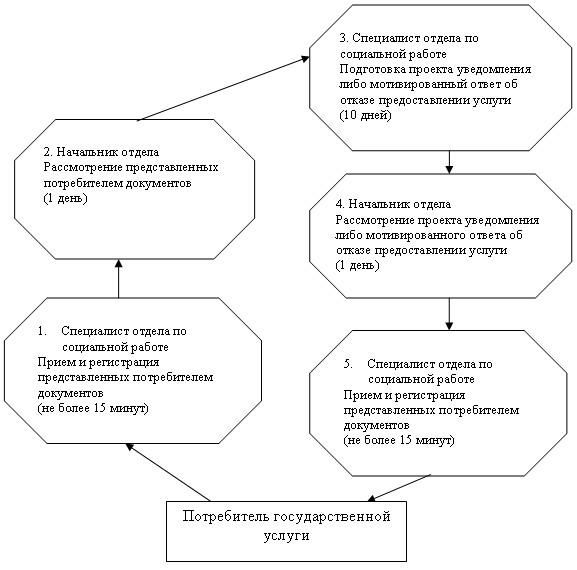  

Схема 2, отражающая взаимосвязь между логической

последовательностью действий и единиц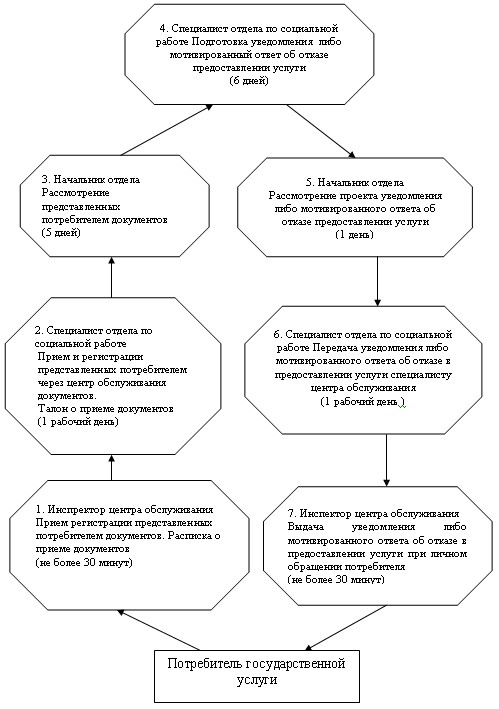 

Утверждено      

постановлением акимата

Лебяжинского района  

Павлодарской области 

от 28 декабря 2012 года

N 386/45        

РЕГЛАМЕНТ

государственной услуги

"Регистрация и учет граждан, пострадавших

вследствие ядерных испытаний на Семипалатинском

испытательном ядерном полигоне" 

1. Общие положения

      1. Наименование государственной услуги: "Регистрация и учет граждан, пострадавших вследствие ядерных испытаний на Семипалатинском испытательном ядерном полигоне".



      2. Форма оказываемой государственной услуги: неавтоматизированная.



      3. Государственная услуга предоставляется на основании стандарта государственной услуги "Назначение государственных пособий семьям, имеющим детей до 18 лет", утвержденного постановлением Правительства Республики Казахстан от 7 апреля 2011 года N 394 (далее - стандарт).



      4. Государственная услуга предоставляется уполномоченным органом государственным учреждением "Отдел занятости и социальных программ Лебяжинского района" (далее - рабочий орган специальной комиссии), также через центры обслуживания населения на альтернативной основе (далее – центр обслуживания).

      Место оказания государственной услуги:

      1) при обращении в рабочий орган специальной комиссии: Павлодарская область, Лебяжинский район, село Акку, улица Амангельды, 57, телефон: 21399, график работы ежедневно с 9.00 часов до 18.30 часов, с обеденным перерывом с 13.00 до 14.30 часов, кроме выходных (суббота, воскресенье) и праздничных дней, адрес электронной почты akku.@yandex.ru;

      2) при обращении через центр обслуживания: Павлодарская область, Лебяжинский район, село Акку, улица Ташимова, 114, телефон 21137, график работы с 9.00 часов до 19.00 часов без обеденного перерыва, выходной день - воскресенье, адрес электронной почты Lebyjii_con@mail.ru.



      5. Результатом оказания государственной услуги является уведомление о принятии решения о регистрации и учете граждан Республики Казахстан, пострадавших вследствие ядерных испытаний на Семипалатинском испытательном ядерном полигоне, либо мотивированный ответ об отказе в предоставлении государственной услуги на бумажном носителе.



      6. Сроки оказания государственной услуги:

      1) сроки оказания государственной услуги с момента сдачи потребителем необходимых документов, определенных в пункте 11 стандарта:

      в рабочий орган специальной комиссии - не более двадцати календарных дней;

      в центр обслуживания - не более двадцати календарных дней (день приема и выдачи документа (результата) государственной услуги не входит в срок оказания государственной услуги);

      2) максимально допустимое время ожидания до получения государственной услуги, оказываемой на месте в день обращения потребителя (до получения талона) - не более 30 минут;

      3) максимально допустимое время обслуживания получателя государственной услуги, оказываемой на месте в день обращения потребителя - не более 15 минут в рабочем органе специальной комиссии, 30 минут в центре обслуживания. 

2. Описание порядка действий в процессе

оказания государственной услуги

      7. Для получения данной государственной услуги потребителю необходимо предоставить перечень документов, указанных в пункте 11 стандарта.

      После сдачи всех необходимых документов потребителю выдается:

      1) в рабочем органе специальной комиссии - талон с указанием даты регистрации и получения потребителем государственной услуги, фамилии и инициалов ответственного лица, принявшего документы;

      2) в центре обслуживания - расписка о приеме соответствующих документов с указанием: номера и даты приема заявления; вида запрашиваемой государственной услуги; количества и названий приложенных документов; даты, времени и места выдачи документов; фамилии, имени, отчества инспектора центра, принявшего заявление на оформление документов.



      8. В предоставлении государственной услуги может быть отказано в случаях, предусмотренных в пункте 11 стандарта.



      9. Структурно – функциональные единицы (далее - единицы), которые участвуют в процессе оказания государственной услуги:

      1) специалист рабочего органа специальной комиссии;

      2) начальник отдела;

      3) инспектор центра обслуживания.



      10. Текстовое табличное описание последовательности простых действий (процедур, функций, операций) каждой единицы с указанием срока выполнения каждого действия представлено в приложении 1 к настоящему регламенту.



      11. Схема, отражающая взаимосвязь между логической последовательностью действий и единиц, приведена в приложении 2 к настоящему регламенту. 

3. Ответственность должностных лиц,

оказывающих государственные услуги

      12. За нарушение порядка оказания государственной услуги должностные лица несут ответственность, предусмотренную законами Республики Казахстан.

Приложение 1           

к регламенту государственной услуги

"Регистрация и учет граждан,   

пострадавших вследствие ядерных  

испытаний на Семипалатинском   

испытательном ядерном полигоне"  

Таблица 1. Описание действий

структурно-функциональных единиц 

Таблица 2. Описание действий

структурно-функциональных единиц

Приложение 2           

к регламенту государственной услуги

"Регистрация и учет граждан,   

пострадавших вследствие ядерных  

испытаний на Семипалатинском   

испытательном ядерном полигоне"  

Схема 1, отражающая взаимосвязь между логической

последовательностью действий и единиц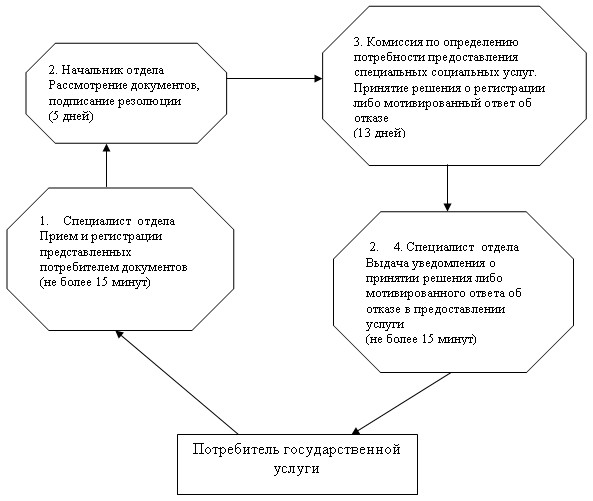  

Схема 2, отражающая взаимосвязь между логической

последовательностью действий и единиц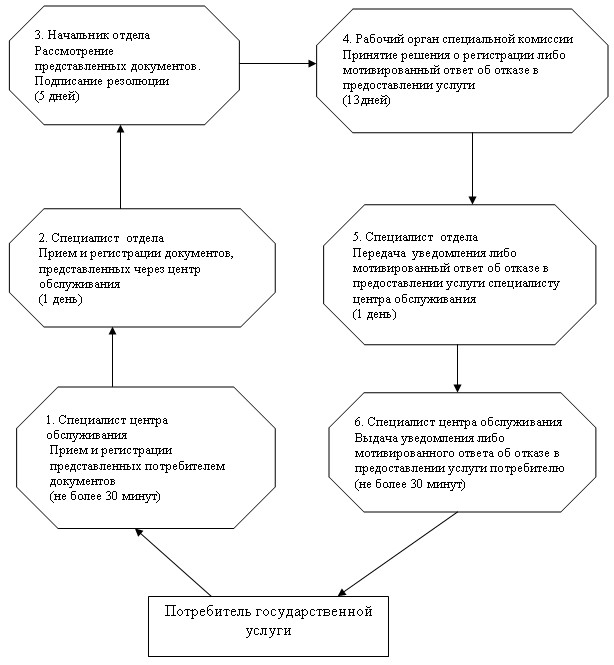 

Утверждено      

постановлением акимата

Лебяжинского района  

Павлодарской области 

от 28 декабря 2012 года

N 386/45        

РЕГЛАМЕНТ

государственной услуги

"Выдача направлений лицам на участие в активных

формах содействия занятости" 

1. Общие положения

      1. Наименование государственной услуги: "Выдача направлений лицам на участие в активных формах содействия занятости". Государственная услуга включает в себя:

      1) "Выдачу направлений лицам на молодежную практику";

      2) "Выдачу направлений лицам на общественные работы";

      3) "Выдачу направлений лицам для трудоустройства на социальное рабочее место";

      4) "Выдачу направлений для трудоустройства";

      5) "Выдачу направлений лицам на профессиональную подготовку, переподготовку и повышение квалификации";

      6) "Оказание бесплатных услуг лицам в профессиональной ориентации".



      2. Форма оказываемой государственной услуги: неавтоматизированная.



      3. Государственная услуга оказывается на основании стандарта государственной услуги "Выдача направлений лицам на участие в активных формах содействия занятости", утвержденного постановлением Правительства Республики Казахстан от 7 апреля 2011 года N 394.



      4. Государственная услуга предоставляется уполномоченным органом государственным учреждением "Отдел занятости и социальных программ Лебяжинского района" (далее – отдел).

      Место оказания государственной услуги: Павлодарская область, Лебяжинский район, село Акку, улица Амангельды, 57, телефон: 21118, график работы ежедневно с 9.00 до 18.30 часов с обеденным перерывом с 13.00 до 14.30 часов, кроме выходных и праздничных дней, установленных Законом Республики Казахстан от 13 декабря 2001 года "О праздниках в Республике Казахстан"; адрес электронной почты: akku.@yandex.ru.



      5. Результатом оказания государственной услуги являются выдача получателю государственной услуги направления на участие в активных формах содействия занятости на бумажном носителе либо мотивированный ответ об отказе в предоставлении государственной услуги.

      Результатом оказания государственной услуги "Оказание бесплатных услуг лицам в профессиональной ориентации" является устное информирование (консультирование) получателя государственной услуги о перечне профессий и специальностей, на которые возможно его трудоустройство.



      6. Сроки оказания государственной услуги:

      1) сроки предоставления государственной услуги с момента предъявления необходимых документов, определенных в пункте 11 стандарта – не более 30 минут;

      2) максимально допустимое время ожидания до получения государственной услуги – не более 30 минут;

      3) максимально допустимое время обслуживания получателя государственной услуги, оказываемой на месте в день обращения получателя государственной услуги – не более 30 минут. 

2. Описание порядка действий оказания

государственной услуги

      7. Для получения государственной услуги получателю государственной услуги необходимо предоставить перечень документов, указанных в пункте 11 стандарта. При сдаче всех необходимых документов для получения государственной услуги потребителю выдается направление о регистрации в качестве безработного.



      8. При обращении получателю государственной услуги выдается направление на участие в активных формах содействия занятости.



      9. Уполномоченный орган отказывает в выдаче направления безработным в случае отсутствия регистрации получателя государственной услуги в качестве безработного в уполномоченном органе (за исключением "Выдача направлений для трудоустройства" и "Оказание бесплатных услуг лицам в профессиональной ориентации").



      10. В процессе оказания государственной услуги задействованы следующие структурно-функциональные единицы (далее - единицы):

      1) специалист отдела по приему и регистрации безработных граждан;

      2) начальник отдела.



      11. Текстовое табличное описание последовательности простых действий (процедур, функций, операций) каждой единицы с указанием срока выполнения каждого действия представлено в приложении 1 к настоящему регламенту.



      12. Схема, отражающая взаимосвязь между логической последовательностью административных действий в процессе оказания государственной услуги и единиц приведена в приложении 2 к настоящему регламенту. 

3. Ответственность должностных лиц, оказывающих

государственные услуги

      13. За нарушение порядка оказания государственной услуги должностное лицо и специалист отдела несут ответственность, предусмотренную законами Республики Казахстан.

Приложение 1       

к Регламенту оказания   

государственной услуги   

"Выдача направлений лицам  

на участие в активных    

формах содействия занятости" 

Таблица 1. Описание действий

структурно-функциональных единиц

Приложение 2       

к Регламенту оказания   

государственной услуги   

"Выдача направлений лицам  

на участие в активных    

формах содействия занятости" 

Схема, отражающая взаимосвязь между логической

последовательностью действий и единиц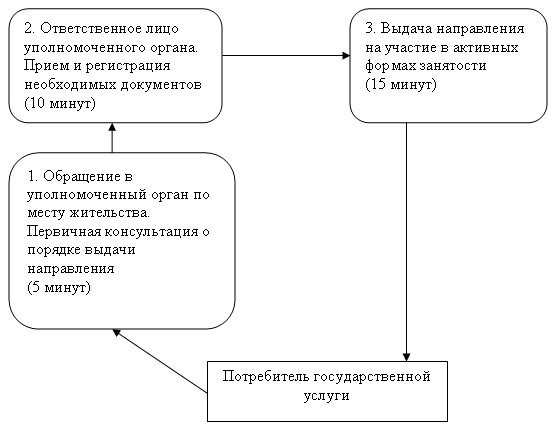 

Утверждено      

постановлением акимата

Лебяжинского района  

Павлодарской области 

от 28 декабря 2012 года

N 386/45        

РЕГЛАМЕНТ

государственной услуги "Выдача справки, подтверждающей

принадлежность заявителя (семьи) к получателям

адресной социальной помощи" 

1. Общие положения

      1. Наименование государственной услуги: "Выдача справки, подтверждающей принадлежность заявителя (семьи) к получателям адресной социальной помощи".



      2. Форма оказываемой государственной услуги: неавтоматизированная.



      3. Государственная услуга оказывается на основании стандарта "Выдача справки, подтверждающей принадлежность заявителя (семьи) к получателям адресной социальной помощи", утвержденная постановлением Правительства Республики Казахстан от 7 апреля 2011 года N 394 (далее - стандарт).



      4. Государственная услуга предоставляется уполномоченным органом государственным учреждением "Отдел занятости и социальных программ Лебяжинского района" (далее – отдел). Место оказания государственной услуги: Павлодарская область, Лебяжинский район, село Акку, улица Амангельды, 57, телефон: 21917, график работы с 9.00 часов до 19.30 часов, обеденный перерыв с 13.00 часов до 14.30 часов, выходные дни – суббота, воскресенье и праздничные дни; адрес электронной почты akku@yandex.ru;

      При отсутствии уполномоченного органа по местожительству, получатель государственной услуги обращается за получением государственной услуги к акиму поселка, аула (села), аульного (сельского) округа (далее – аким сельского округа).



      5. Результатом оказания государственной услуги является справка подтверждающая принадлежность заявителя (семьи) к получателям адресной социальной помощи в текущем квартале, либо мотивированный ответ об отказе в предоставлении государственной услуги на бумажном носителе.



      6. Сроки оказания государственной услуги:

      1) сроки оказания государственной услуги с момента предъявления необходимых документов, определенных в пункте 11 стандарта – не более 15 минут;

      2) максимально допустимое время ожидания до получения государственной услуги, оказываемой на месте в день обращения получателя государственной услуги, зависит от количества человек в очереди из расчета 15 минут на обслуживание одного получателя государственной услуги;

      3) максимально допустимое время обслуживания получателя государственной услуги государственной услуги, оказываемой на месте в день обращения получателя государственной услуги – не более 15 минут. 

2. Описание порядка действий оказания

государственной услуги

      7. Для получения данной государственной услуги потребителю необходимо предоставить перечень документов, указанных в пункте 11 стандарта.

      При сдаче всех необходимых документов для получения государственной услуги потребителю выдается справка подтверждающая принадлежность заявителя (семьи) к получателям адресной социальной помощи в текущем квартале.



      8. В предоставлении государственной услуги может быть отказано в случаях, предусмотренных в пункте 16 стандарта.



      9. Структурно-функциональные единицы (далее - единицы), которые участвуют в процессе оказания государственной услуги:

      1) специалист по назначению адресной социальной помощи;

      2) начальник отдела;

      3) специалист аппарата сельского округа;

      4) аким сельского округа.



      10. Последовательность действий структурно-функциональных единиц приведена в приложении 1 к настоящему регламенту.



      11. Схема, отражающая взаимосвязь между логической последовательностью действий и единиц, приведена в приложении 2 к настоящему регламенту. 

3. Ответственность должностных лиц,

оказывающих государственные услуги

      12. За нарушение порядка оказания государственной услуги должностные лица несут ответственность, предусмотренную законами Республики Казахстан.

Приложение 1            

к Регламенту оказания        

государственной услуги        

"Выдача справки, подтверждающей    

принадлежность заявителя (семьи) к  

получателям адресной социальной помощи" 

Таблица 1. Описание действий структурно-функциональных

единиц при обращении в отдел занятости и социальных программ 

Таблица 2. Описание действий структурно-функциональных

единиц при обращении к акиму сельского округа

Приложение 2            

к Регламенту оказания        

государственной услуги        

"Выдача справки, подтверждающей    

принадлежность заявителя (семьи) к  

получателям адресной социальной помощи" 

Схема 1, отражающая взаимосвязь между логической

последовательностью действий и единиц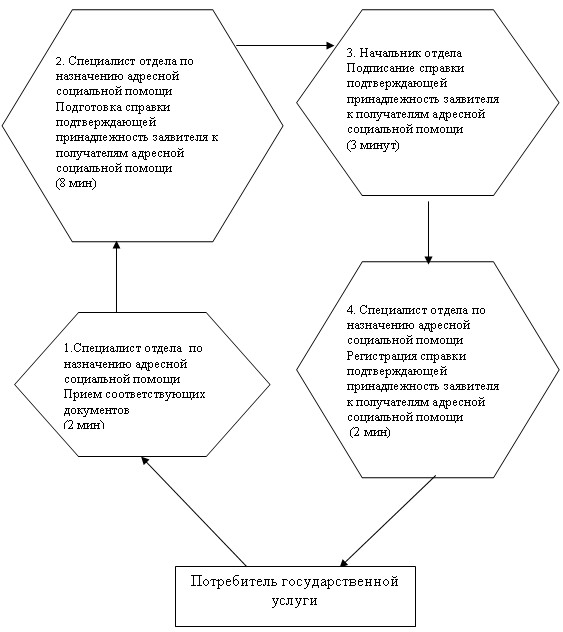  

Схема 2, отражающая взаимосвязь между логической

последовательностью действий и единиц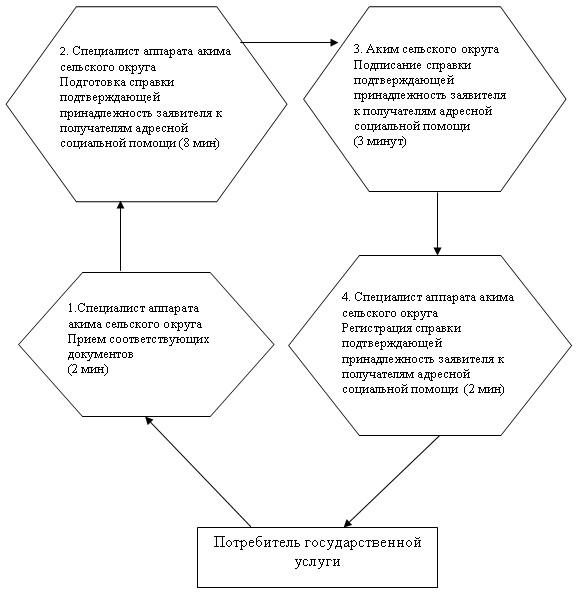 

Утверждено      

постановлением акимата

Лебяжинского района  

Павлодарской области 

от 28 декабря 2012 года

N 386/45        

Регламент государственной услуги

"Назначение жилищной помощи" 

1. Общие положения

      1. Наименование государственной услуги: "Назначение жилищной помощи".



      2. Форма оказываемой государственной услуги: неавтоматизированная.



      3. Государственная услуга оказывается на основании стандарта государственной услуги "Назначение жилищной помощи", утвержденного постановлением Правительства Республики Казахстан от 7 апреля 2011 года N 394 (далее - стандарт).



      4. Государственная услуга предоставляется уполномоченным органом государственным учреждением "Отдел занятости и социальных программ Лебяжинского района" (далее – отдел), также через центры обслуживания населения на альтернативной основе (далее – центр обслуживания).

      Место оказания государственной услуги:

      1) при обращении в отдел: Павлодарская область, Лебяжинский район, село Акку, улица Амангельды, 57, телефон: 21399, график работы ежедневно с 9.00 часов до 18.30 часов, с обеденным перерывом с 13.00 до 14.30 часов, кроме выходных (суббота, воскресенье) и праздничных дней, адрес электронной почты akku.@yandex.ru;

      2) при обращении через центр обслуживания: Павлодарская область, Лебяжинский район, село Акку, улица Ташимова, 114, телефон 21137, график работы с 9.00 часов до 19.00 часов без обеденного перерыва, выходной день - воскресенье, адрес электронной почты Lebyjii_con@mail.ru.



      5. Результатом оказания государственной услуги в уполномоченном органе и в центре обслуживания является уведомление о назначении жилищной помощи на бумажном носителе, либо мотивированный ответ об отказе в предоставлении государственной услуги на бумажном носителе.



      6. Сроки оказания государственной услуги:

      1) сроки оказания государственной услуги с момента сдачи получателем государственной услуги необходимых документов, определенных в пункте 11 стандарта:

      в отдел - в течение десяти календарных дней;

      в центр обслуживания - в течение десяти календарных дней (день приема и выдачи документа (результата) государственной услуги не входит в срок оказания государственной услуги);

      2) максимально допустимое время ожидания в очереди при сдаче необходимых документов - не более 20 минут;

      3) максимально допустимое время обслуживание получателя государственной услуги, оказываемой на месте в день обращения получателя государственной услуги, - не более 20 минут;

      4) максимально допустимое время ожидания в очереди при получении необходимых документов - не более 20 минут. 

2. Описание порядка действий в процессе

оказания государственной услуги

      7. Для получения данной государственной услуги потребителю необходимо предоставить перечень документов, указанных в пункте 11 стандарта.

      После сдачи всех необходимых документов получателю государственной услуги выдается:

      1) в отделе - талон с указанием даты регистрации, места и получения потребителем государственной услуги, фамилии и инициалов ответственного лица, принявшего документы;

      2) в центре обслуживания - расписка о приеме соответствующих документов с указанием: номера и даты приема заявления; вида запрашиваемой государственной услуги; количества и названий приложенных документов; даты, времени и места выдачи документов; фамилии, имени, отчества работника центра принявшего заявление на оформление документов; фамилии, имени, отчества получателя государственной услуги, фамилии, имени, отчества уполномоченного представителя, и их контактных телефонов.



      8. В предоставлении государственной услуги может быть отказано в случае непредставления потребителем одного из документов указанных в пункте 11 стандарта.



      9. Структурно-функциональные единицы (далее - единицы), которые участвуют в процессе оказания государственной услуги:

      1) специалист отдела;

      2) начальник отдела;

      3) инспектор центра обслуживания.



      10. Текстовое табличное описание последовательности простых действий (процедур, функций, операций) каждой единицы с указанием срока выполнения каждого действия представлено в приложении 1 к настоящему регламенту.



      11. Схема, отражающая взаимосвязь между логической последовательностью действий и единиц, приведена в приложении 2 к настоящему регламенту. 

3. Ответственность должностных лиц,

оказывающих государственные услуги

      12. За нарушение порядка оказания государственной услуги должностные лица несут ответственность, предусмотренную законами Республики Казахстан.

Приложение 1           

к Регламенту государственной услуги

"Назначение жилищной помощи"    

Таблица 1. Описание действий

структурно-функциональных единиц 

Таблица 2. Описание действий

структурно-функциональных единиц

Приложение 2           

к Регламенту государственной услуги

"Назначение жилищной помощи"    

Схема 1, отражающая взаимосвязь между логической

последовательностью действий и единиц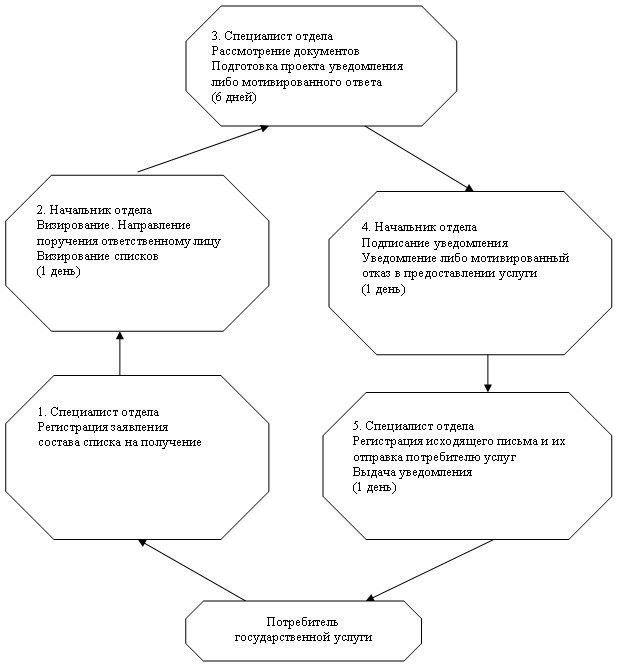  

Схема 2, отражающая взаимосвязь между логической

последовательностью действий и единиц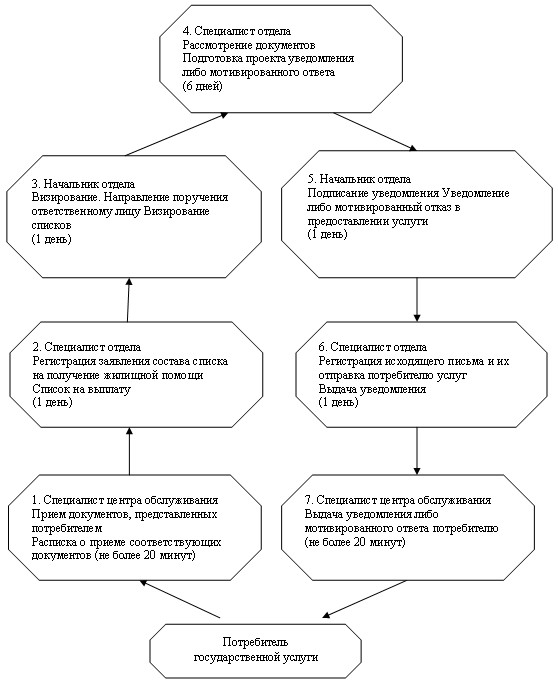 

Утверждено      

постановлением акимата

Лебяжинского района  

Павлодарской области 

от 28 декабря 2012 года

N 386/45        

Регламент государственной услуги

"Назначение социальной помощи специалистам

социальной сферы, проживающим в сельской

местности, по приобретению топлива" 

1. Общие положения

      1. Наименование государственной услуги "Назначение социальной помощи специалистам социальной сферы, проживающим в сельской местности, по приобретению топлива".



      2. Форма оказываемой государственной услуги: неавтоматизированная.



      3. Государственная услуга оказывается на основании стандарта государственной услуги "Назначение социальной помощи специалистам социальной сферы, проживающим в сельской местности, по приобретению топлива", утвержденного постановлением Правительства Республики Казахстан от 7 апреля 2011 года N 394 (далее - стандарт).



      4. Государственная услуга предоставляется уполномоченным органом государственным учреждением "Отдел занятости и социальных программ Лебяжинского района" (далее – отдел), также через центры обслуживания населения на альтернативной основе (далее – центр обслуживания). При отсутствии уполномоченного органа по месту жительства потребитель обращается за получением государственной услуги к акиму поселка, аула (села), аульного (сельского) округа (далее - аким сельского округа).

      Место оказания государственной услуги:

      1) при обращении в отдел: Павлодарская область, Лебяжинский район, село Акку, улица Амангельды, 57, телефон: 21399, график работы ежедневно с 9.00 часов до 18.30 часов, с обеденным перерывом с 13.00 до 14.30 часов, кроме выходных (суббота, воскресенье) и праздничных дней, адрес электронной почты akku.@yandex.ru;

      2) при обращении к акиму сельского округа по месту жительства, согласно приложения 3 к настоящему регламенту;

      3) при обращении через центр обслуживания: Павлодарская область, Лебяжинский район, село Акку, улица Ташимова, 114, телефон 21137, график работы с 9.00 часов до 19.00 часов без обеденного перерыва, выходной день - воскресенье, адрес электронной почты Lebyjii_con@mail.ru.



      5. Результатом оказания государственной услуги является уведомление о назначении социальной помощи, либо мотивированный ответ об отказе в предоставлении государственной услуги на бумажном носителе.



      6. Сроки оказания государственной услуги:

      1) сроки оказания государственной услуги с момента сдачи потребителем необходимых документов, определенных в пункте 11 стандарта:

      в отдел - в течение десяти рабочих дней;

      акиму сельского округа по месту жительства - в течение пятнадцати рабочих дней;

      в центр обслуживания - в течение десяти рабочих дней (день приема и выдачи документа (результата) государственной услуги не входит в срок оказания государственной услуги);

      2) максимально допустимое время ожидания до получения государственной услуги, оказываемой на месте в день обращения потребителя (до получения талона) - не более 30 минут;

      3) максимально допустимое время обслуживания потребителя государственной услуги, оказываемой на месте в день обращения потребителя - не более 30 минут. 

2. Описание порядка действий в процессе

оказания государственной услуги

      7. Для получения данной государственной услуги потребителю необходимо предоставить перечень документов, указанных в пункте 11 стандарта.

      После сдачи всех необходимых документов потребителю выдается:

      в отделе или у акима сельского округа - талон с указанием даты регистрации и получения потребителем государственной услуги, фамилии и инициалов ответственного лица, принявшего документы;

      в центре обслуживания - расписка о приеме соответствующих документов с указанием: номера и даты приема заявления; вида запрашиваемой государственной услуги; количества и названий приложенных документов; даты, времени и места выдачи документов; фамилии, имени, отчества инспектора центра, принявшего заявление на оформление документов.



      8. В предоставлении государственной услуги может быть отказано в случае, предусмотренном в пункте 16 стандарта.



      9. Структурно-функциональные единицы (далее - единицы), которые участвуют в процессе оказания государственной услуги:

      1) специалист отдела по назначению социальной помощи;

      2) начальник отдела;

      3) специалист аппарата акима сельского округа;

      4) аким сельского округа;

      5) инспектор центра обслуживания.



      10. Текстовое табличное описание последовательности простых действий (процедур, функций, операций) каждой единицы с указанием срока выполнения каждого действия представлено в приложении 1 к настоящему регламенту.



      11. Схема, отражающая взаимосвязь между логической последовательностью действий и единиц, приведена в приложении 2 к настоящему регламенту. 

3. Ответственность должностных лиц,

оказывающих государственные услуги

      12. За нарушение порядка оказания государственной услуги должностные лица несут ответственность, предусмотренную законами Республики Казахстан.

Приложение 1          

к Регламенту государственной услуги

"Назначение социальной помощи   

специалистам социальной сферы,  

проживающим в сельской местности,

по приобретению топлива"      

Таблица 1. Описание действий структурно-функциональных

единиц при обращении в отдел 

Таблица 2. Описание действий структурно-функциональных

единиц при обращении к акиму сельского округа 

Таблица 3. Описание действий структурно-функциональных

единиц при обращении через центр обслуживания

Приложение 2          

к Регламенту государственной услуги

"Назначение социальной помощи   

специалистам социальной сферы,  

проживающим в сельской местности,

по приобретению топлива"      

Схема 1, отражающая взаимосвязь между логической

последовательностью действий и единиц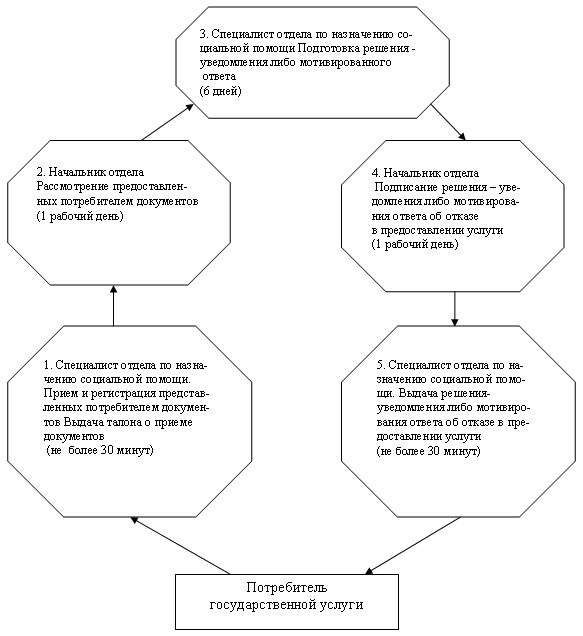  

Схема 2, отражающая взаимосвязь между логической

последовательностью действий и единиц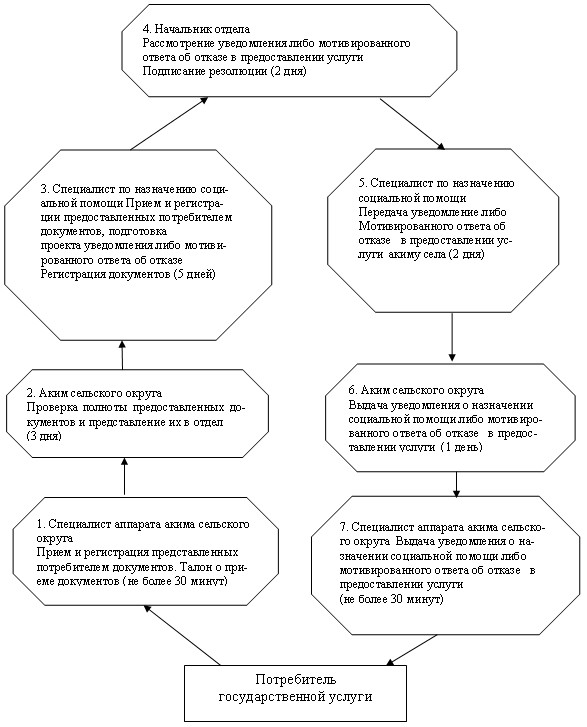  

Схема 3, отражающая взаимосвязь между логической

последовательностью действий и единиц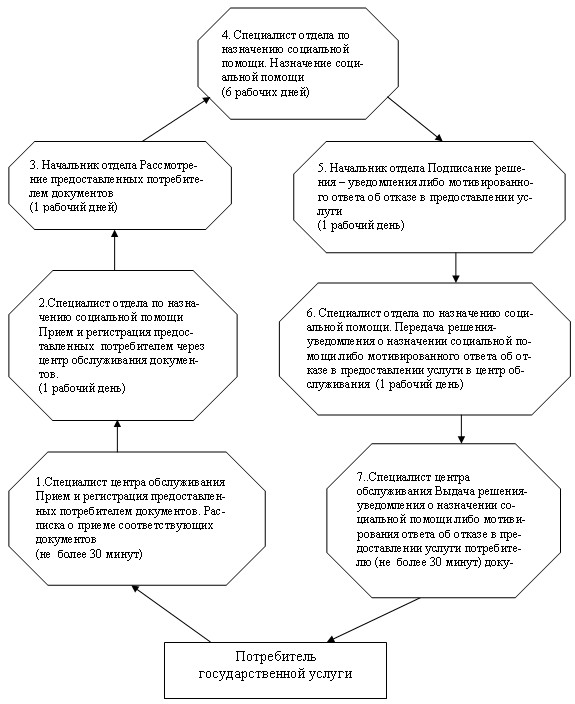 

Приложение 3          

к Регламенту государственной услуги

"Назначение социальной помощи   

специалистам социальной сферы,  

проживающим в сельской местности,

по приобретению топлива"     
					© 2012. РГП на ПХВ «Институт законодательства и правовой информации Республики Казахстан» Министерства юстиции Республики Казахстан
				Действия основного процесса (хода, потока работ)
1N действия (хода, потока работ)1232Наименование единицыСпециалист отдела по приему регистрации и трудоустройству безработных гражданНачальник отделаСпециалист отдела по приему регистрации и трудоустройству безработных граждан3Наименование действия (процесса, процедуры, операции) и их описаниеПрием и регистрация предоставленных потребителем документовПроверка полноты предоставленных документов: принятие решенияРегистрация в электронной базе либо выдача мотивированного ответа об отказе в предоставлении услуг при личном обращении потребителя4Форма завершения (данные, документ, организационно- распорядительное решение)Выдача талона о приеме документовРешение начальника отдела по постановке на учет либо выдача мотивированного ответа об отказе в предоставлении услугиРегистрация и постановка на учет, либо отказ в постановке на учет5Сроки исполнения15 минут8 рабочих днейНе более 15 минут6Номер следующего действия2 колонка3 колонкаДействия основного процесса (хода, потока работ)
1N действия (хода, потока работ)1232Наименование единицСпециалист отдела по приему и регистрации безработных гражданНачальник отдела занятости и социальных программСпециалист отдела по приему и регистрации безработных граждан3Наименование действия (процесса, процедуры, операции) и их описание1) проверка представленных потребителем документов, указанных в п. 11 стандарта;

2) регистрация заявления в журнале входящих документов;

3) поиск карточки персонального учета в базе данных "Занятость"

4) выписка справкиПодписание справкиРегистрация справки в журнале исходящей документации, выдача справки либо мотивированный ответ об отказе в предоставлении услуги4Форма завершения (данные, документ, организационно-распорядительное решение)Справка, либо мотивированный ответ об отказе в предоставлении услугиСправка, либо мотивированный ответ об отказе в предоставлении услугиСправка, либо мотивированный ответ об отказе в предоставлении услуги5Сроки исполнения5 минут3 минуты2 минуты6Номер следующего действия2 колонка3 колонкаДействия основного процесса (хода, потока работ)
1N действия (хода, потока работ)12342Наименование единицИнспектор центра обслуживанияСпециалист отдела по приему и регистрации безработных гражданНачальник отдела занятости и социальных программИнспектор центра обслуживания3Наименование действия (процесса, процедуры, операции) и их описаниеПрием документов, представленных потребителем1) проверка представленных потребителем документов, указанных в п. 11 стандарта;

2) регистрация заявления в журнале входящих документов;

3) поиск карточки персонального учета в базе данных "Занятость"

4) выписка справки

5) регистрация справки в журнале исходящей документации, выдача справкиПодписание справкиВыдача справки, либо мотивированного ответа об отказе в предоставлении услуги4Форма завершения (данные, документ, организационно-распорядительное решение)Расписка о приеме заявленияСправка, либо мотивированный ответ об отказе в предоставлении услугиСправка, либо мотивированный ответ об отказе в предоставлении услугиСправка, либо мотивированный ответ об отказе в предоставлении услуги5Сроки исполнения30 минут2 рабочий день1 рабочий день30 минут6Номер следующего действия2 колонка3 колонка4 колонкаДействия основного процесса (хода, потока работ)
1N действия123452Наименование единицыСпециалист отдела по учетуНачальник отделаСпециалист отдела по учетуНачальник отделаСпециалист отдела по учету3Наименование действия (процесса, процедуры, операции) и их описаниеПрием и регистрация представленных потребителем документовРассмотрение представленных потребителем документовПодготовка проекта уведомления либо мотивированного ответа об отказе предоставлении услугиРассмотрение уведомления либо мотивированного ответа об отказе в предоставлении услугиРегистрация в журнале исходящей корреспонденции4Форма завершения (данные, документ, организационно распорядительное решение)Талон о приеме документовПодписание резолюцииПроект уведомления о назначении социальной помощи, или письменный отказ в назначении социальной помощи с указанием причины отказаПодписание уведомления о назначении социальной помощи, или письменный отказ в назначении социальной помощи с указанием причины отказаВыдача уведомления либо мотивированного ответа об отказе в предоставлении услуги потребителю5Сроки исполнения30 минут3 календарных дней5 календарных дней5 календарных дней30 минут6Номер следующего действия2 колонка3 колонка4 колонка5 колонка1N действия (хода, потока работ)
1
2
3
4
5
2Наименование единицыСпециалист отдела по назначению государственной адресной социальной помощиНачальник отделаСпециалист отдела по назначению государственной адресной социальной помощиНачальник отделаСпециалист отдела по назначению государственной адресной социальной помощи3Наименование действия (процесса, процедуры, операции) и их описаниеПрием и регистрация представленных потребителем документовРассмотрение представленных потребителем документовПодготовка проекта уведомления либо мотивированного ответа об отказе предоставлении услугиРассмотрение уведомления – либо мотивированного ответа об отказе в предоставлении услугиРегистрация в журнале входящей корреспонденции4Форма завершения (данные, документ, организационно-распорядительное решение)Талон о приеме документовПодписание резолюцииПроект уведомления либо мотивированного ответа об отказеПодписание решения или уведомления - мотивированного ответа об отказе в предоставлении услугиВыдача уведомления либо мотивированного ответа об отказе в предоставлении услуги5Сроки исполненияне более 15 минут1 рабочий день3 рабочих дня1 рабочий деньне более 15 минут6Номер следующего действия2 колонка3 колонка4 колонка5 колонка1N действия (хода, потока работ)
1
2
3
4
5
6
7
2Наименование единицыСпециалист аппарата акима сельского округаАким сельского округаСпециалист отдела по назначению государственной адресной социальной помощиНачальник отделаГлавный специалист по назначению государственной адресной социальной помощиАким сельского округаСпециалист аппарата акима сельского округа3Наименование действия (процесса, процедуры, операции) и их описаниеПрием и регистрация представленных потребителем документовПроверка полноты представленных документов и представление их в отделПрием и регистрация представленных потребителем документов, подготовка проекта уведомления либо мотивированного ответа об отказеРассмотрение уведомления либо мотивированного ответа об отказе в предоставлении услугиПередача уведомления либо мотивированного ответа об отказе в предоставлении услуги акиму селаВыдача уведомленияо назначении ГАСП либо мотивированного ответа об отказе в предоставлении услугиВыдача уведомленияо назначении ГАСП либо мотивированного ответа об отказе в предоставлении услуги потребителю4Форма завершения (данные, документ, организационно-распорядительное решение)Талон о приеме документовПредставление документов в отделРегистрация документовПодписание резолюцииУведомление либо мотивированный ответ об отказеУведомление либо мотивированный ответ об отказеУведомление либо мотивированный ответ об отказе5Сроки исполнения1 рабочий день2 рабочих дня5 рабочих дней2 рабочих дня8 рабочих дней3 рабочих дня1 рабочий день6Номер следующего действия2 колонка3 колонка4 колонка5 колонка6 колонка7 колонкаNНаименование сельского округа
Адрес
N телефона
1БаймульдинскийПавлодарская область Лебяжинский район с.им. А. Баймульдина8-71842-22-3-902ЖамбылскийПавлодарская область Лебяжинский район с.Жамбыл41-5-013КазынскийПавлодарская область Лебяжинский район с.Казы41-0-954КызылагашскийПавлодарская область Лебяжинский район с.Бескарагай41-3-005КызыласкерскийПавлодарская область Лебяжинский район с.Черное25-3-096ЛебяжинскийПавлодарская область Лебяжинский район с.Акку21-3-417МайкарагайскийПавлодарская область Лебяжинский район с.Майкарагай28-4-168МалыбайскийПавлодарская область Лебяжинский район с.Малыбай27-2-229ШакинскийПавлодарская область Лебяжинский район с.Шака8-71842-23-3-1210ШарбактинскийПавлодарская область Лебяжинский район с.Шарбакты24-3-0011ЯмышевскийПавлодарская область Лебяжинский район с.Ямышево40-7-701N действия (хода, потока работ)
1
2
3
4
5
2Наименование единицыСпециалист отдела по назначению государственного детского пособияНачальник отделаСпециалист отдела по назначению государственного детского пособияНачальник отделаСпециалист отдела по назначению государственного детского пособия3Наименование действия (процесса, процедуры, операции) и их описаниеПрием и регистрация представленных потребителем документовРассмотрение представленных потребителем документовПодготовка проекта уведомления либо мотивированного ответа об отказе в предоставлении государственной услугиРассмотрение уведомления либо мотивированного ответа об отказе в предоставлении услугиРегистрация в журнале исходящей корреспонденции4Форма завершения (данные, документ, организационно-распорядительное решение)Талон о приеме документовПодписание резолюцииПроект уведомления о назначении государственного детского пособия либо мотивированный ответ об отказе в предоставлении услуги указанием причины отказаПодписание уведомления - мотивированного ответа об отказе в предоставлении услугиВыдача уведомления о назначении государственного детского пособия либо мотивированный ответ об отказе в предоставлении услуги5Сроки исполненияне более 30 минут1 день6 дней1 деньне более 30 мин6Номер следующего действия2 колонка3 колонка4 колонка5 колонка1N действия (хода, потока работ)
1
2
3
4
5
6
7
2Наименование единицыСпециалист аппарата акима сельского округаАким селаСпециалист отдела по назначению государственного детского пособияНачальник отделаСпециалист отдела по назначению государственного детского пособияАким селаСпециалист аппарата акима сельского округа3Наименование действия (процесса, процедуры, операции) и их описаниеПрием и регистрация представленных потребителем документовПроверка полноты представленных документов и представление их в отделПрием и регистрация представленных потребителем документов, Подготовка проекта уведомления либо мотивированного ответа об отказеРассмотрение уведомления либо мотивированного ответа об отказе в предоставлении услугиПередача уведомления либо мотивированного ответа об отказе в предоставлении услуги акиму селаВыдача уведомления о назначении государственного детского пособия либо мотивированного ответа об отказе в предоставлении услугиВыдача уведомления о назначении государственного детского пособия либо мотивированного ответа об отказе в предоставлении услуги потребителю4Форма завершения (данные, документ, организационно-распорядительное решение)Талон о приеме документовПредставление документов в отделРегистрация документовПодписание резолюцииУведомление либо мотивированного ответа акиму селаУведомление либо мотивированного ответа акиму селаУведомление либо мотивированного ответа акиму села5Сроки исполненияне более 30 минут8 дней5 день5 день5 дней5 дняне более 30 минут6Номер следующего действия2 колонка3 колонка4 колонка5 колонка6 колонка7 колонка1N действия (хода, потока работ)
1
2
3
4
5
6
7
2Наименование единицыСпециалист центра обслуживанияСпециалист отдела по назначению государственного детского пособияНачальник отделаСпециалист отдела по назначению государственного детского пособияНачальник отделаСпециалист отдела по назначению государственного детского пособияСпециалист центра обслуживания3Наименование действия (процесса, процедуры, операции) и их описаниеПрием и регистрация представленных потребителем документовПрием и регистрация представленных потребителем документовРассмотрение представленных потребителем документовПодготовка проекта уведомления либо мотивированного ответа об отказе в предоставлении государственной услугиРассмотрение уведомления либо мотивированного ответа об отказе в предоставлении услугиРегистрация в журнале входящей корреспонденцииРегистрация в журнале исходящей корреспонденции4Форма завершения (данные, документ, организационно-распорядительное решение)Расписка о приеме соответствующих документовТалон о приеме документовПодписание резолюцииПроект уведомления о назначении государственного детского пособия либо мотивированный ответ об отказе в предоставлении услуги указанием причины отказаПодписание уведомления - мотивированного ответа об отказе в предоставлении услугиПередача уведомления о назначении государственного детского пособия либо мотивированный ответ об отказе в предоставлении услуги центру обслуживанияВыдача уведомления о назначении государственного детского пособия либо мотивированный ответ об отказе в предоставлении услуги5Сроки исполненияне более 30 минут1 день1 день6 дней1 день1 деньне более 30 мин6Номер следующего действия2 колонка3 колонка4 колонка5 колонка6 колонка7 колонкаN
Наименование сельского округа
Адрес
N телефона
1БаймульдинскийПавлодарская область Лебяжинский район, с.им. А. Баймульдина(871842)22-3-902ЖамбылскийПавлодарская область Лебяжинский район, с.Жамбыл41-5-013КазынскийПавлодарская область Лебяжинский район, с.Казы41-0-954КызылагашскийПавлодарская область Лебяжинский район, с.Бескарагай41-3-005КызыласкерскийПавлодарская область Лебяжинский район, с.Черное25-3-096ЛебяжинскийПавлодарская область Лебяжинский район, с.Акку21-3-417МайкарагайскийПавлодарская область Лебяжинский район, с.Майкарагай28-4-168МалыбайскийПавлодарская область Лебяжинский район, с.Малыбай27-2-229ШакинскийПавлодарская область Лебяжинский район, с.Шака(8-718-42) 23-3-1210ШарбактинскийПавлодарская область Лебяжинский район, с.Шарбакты24-3-0011ЯмышевскийПавлодарская область Лебяжинский район, с.Ямышево40-7-70Действия основного процесса (хода, потока работ)
1N действия123452Наименование единицыСпециалист отдела по социальной работеНачальник отделаСпециалист отдела по социальной работеНачальник отделаСпециалист отдела по социальной работе3Наименование действия (процесса, процедуры,

операции) и их описаниеПрием и регистрации представленных потребителем документовРассмотрение представленных потребителем документовНазначение пособия для обучения на домуРассмотрение уведомления либо мотивированного ответа об отказе в предоставлении услугиВыдача уведомления либо мотивированного ответа об отказе предоставлении услуги при личном обращении потребителя4Форма завершения (данные, документ, организационно распорядительное решение)Расписка о приеме документовПодписание резолюцииУведомление о назначении пособия либо мотивированный ответ об отказе в предоставлении услугиПодписание уведомления либо мотивированного ответа об отказе в предоставлении услугиУведомление либо мотивированный ответ об отказе в предоставлении услуги5Сроки исполненияне более 15 минут 1 день6 дней1 деньне более 15 минут6Номер следующего действия2 колонка3 колонка4 колонка5 колонка1N действия (хода, потока работ)
1
2
3
4
5
2Наименование единицыСпециалист отдела по работе с инвалидами и ветеранамиНачальник отделаСпециалист отдела по работе с инвалидами и ветеранамиНачальник отделаСпециалист отдела по работе с инвалидами и ветеранами3Наименование действия (процесса, процедуры, операции) и их описаниеПрием и регистрация представленных потребителем документовРассмотрение представленных потребителем документовПодготовка проекта уведомления либо мотивированного ответа об отказе в предоставлении государственной услугиРассмотрение уведомления либо мотивированного ответа об отказе в предоставлении услугиРегистрация в журнале исходящей корреспонденции4Форма завершения (данные, документ, организационно-распорядительное решение)Талон о приеме документовПодписание резолюцииПроект уведомления либо мотивированного ответа об отказе в предоставлении услугиПодписание уведомления либо мотивированного ответа об отказе в предоставлении услугиВыдача уведомления либо мотивированного ответа об отказе в предоставлении услуги5Сроки исполненияне более 30 минут2 рабочих дня4 рабочих дней2 рабочих дняне более 30 минут6Номер следующего действия2 колонка3 колонка4 колонка5 колонка1N действия (хода, потока работ)
1
2
3
4
5
6
7
2Наименование единицыИнспектор центра обслуживанияСпециалист отдела по работе с инвалидами и ветеранамиНачальник отделаСпециалист отдела по работе с инвалидами и ветеранамиНачальник отделаСпециалист отдела по работе с инвалидами и ветеранамиИнспектор центра обслуживания3Наименование действия (процесса, процедуры, операции) и их описаниеПрием и регистрация представленных потребителем документовПрием и регистрация представленных потребителем в центр обслуживания документовРассмотрение представленных потребителем документовПодготовка проекта уведомления либо мотивированного ответа об отказе в предоставлении государственной услугиРассмотрение уведомления либо мотивированного ответа об отказе в предоставлении услугиРегистрация в журнале входящей корреспонденцииРегистрация в журнале исходящей корреспонденции4Форма завершения (данные, документ, организационно-распорядительное решение)Расписка о приеме документовТалон о приеме документовПодписание резолюцииПроект уведомления либо мотивированного ответа об отказе в предоставлении услугиПодписание уведомления либо мотивированного ответа об отказе в предоставлении услугиПередача уведомления либо мотивированного ответа об отказе в предоставлении услуги специалисту центра обслуживанияВыдача уведомления либо мотивированного ответа об отказе в предоставлении услуги потребителю5Сроки исполненияне более 30 минут1 рабочий день2 рабочих дня4 рабочих дней2 рабочих дня1 рабочий деньне более 30 минут6Номер следующего действия2 колонка3 колонка4 колонка5 колонка6 колонка7 колонка1N действия (хода, потока работ)
1
2
3
4
5
2Наименование единицыСпециалист отдела по работе с инвалидами и ветеранамиНачальник отделаСпециалист отдела по работе с инвалидами и ветеранамиНачальник отделаСпециалист отдела по работе с инвалидами и ветеранами3Наименование действия(процесса, процедуры, операции) и их описаниеПрием и регистрация представленных потребителем документовРассмотрение представленных потребителем документовПодготовка проекта уведомления либо мотивированного ответа об отказе в предоставлении государственной услугиРассмотрение уведомления либо мотивированного ответа об отказе в предоставлении услугиРегистрация в журнале исходящей корреспонденции4Форма завершения (данные, документ, организационно-распорядительное решение)Талон о приеме документовПодписание резолюцииПроект уведомления либо мотивированного ответа об отказе в предоставлении услугиПодписание уведомления либо мотивированного ответа об отказе в предоставлении услугиВыдача уведомления либо мотивированного ответа об отказе в предоставлении услуги5Сроки исполненияне более 15 минут2 дня2 дня4 дняне более 15 минут6Номер следующего действия2 колонка3 колонка4 колонка5 колонка1N действия (хода, потока работ)
1
2
3
4
5
6
7
2Наименование единицыИнспектор центра обслуживанияСпециалист отдела по работе с инвалидами и ветеранамиНачальник отделаСпециалист отдела по работе с инвалидами и ветеранамиНачальник отделаСпециалист отдела по работе с инвалидами и ветеранамиИнспектор центра обслуживания3Наименование действия(процесса, процедуры, операции) и их описаниеПрием и регистрация представленных потребителем документовПрием и регистрация представленных потребителем в центр обслуживания документовРассмотрение представленных потребителем документовПодготовка проекта уведомления либо мотивированного ответа об отказе в предоставлении государственной услугиРассмотрение уведомления либо мотивированного ответа об отказе в предоставлении услугиРегистрация в журнале исходящей корреспонденцииРегистрация в журнале исходящей корреспонденции4Форма завершения (данные, документ, организационно-распорядительное решение)Расписка о приеме документовТалон о приеме документовПодписание резолюцииПроект уведомления либо мотивированного ответа об отказе в предоставлении услугиПодписание уведомления либо мотивированного ответа об отказе в предоставлении услугиПередача уведомления либо мотивированного ответа об отказе в предоставлении услуги специалисту центра обслуживанияВыдача уведомления либо мотивированного ответа об отказе в предоставлении услуги потребителю5Сроки исполненияне более 30 минут1 день2 дня2 дня4 дня1 деньне более 30 минут6Номер следующего действия2 колонка3 колонка4 колонка5 колонка6 колонка7 колонка1N действия
1
2
3
4
5
2Наименование единицыСпециалист отдела по социальной работеНачальник отделаСпециалист отдела по социальной работеНачальник отделаСпециалист отдела по социальной работе3Наименование действия

и их описаниеПрием и регистрация предоставленных потребителем документов, указанных в пункте 11 стандартаРассмотрение представленных потребителем документовПодготовка уведомления либо мотивированный ответ об отказе предоставлении услугиРассмотрение проекта уведомления либо мотивированного ответа об отказе предоставлении услугиВыдача уведомление либо мотивированного ответа об отказе в предоставлении услуги при личном обращении потребителя4Форма завершенияРасписка о приеме документовПодписание резолюцииПроект уведомления либо мотивированного ответа об отказеПодписание документаУведомление либо мотивированный ответ об отказе в предоставлении услуги5Сроки исполненияне более 30 минут1 день13 дней1 деньне более 30 минут6Номер следующего действия2 колонка3 колонка4 колонка5 колонка1N действия
1
2
3
4
5
6
7
2Наименование единицыИнспектор центра обслуживанияСпециалист отдела по социальной работеНачальник отделаСпециалист отдела по социальной работеНачальник отделаСпециалист отдела по социальной работеИнспектор центра обслуживания3Наименование действия

и их описаниеПрием и регистрация предоставленных потребителем документовПрием и регистрация предоставленных потребителем в центр обслуживания документовРассмотрение представленных потребителем документовПодготовка уведомления либо мотивированный ответ об отказе предоставлении услугиРассмотрение проекта уведомления либо мотивированного ответа об отказе предоставлении услугиПередача уведомления либо мотивированного ответа об отказе в предоставлении услуги специалисту центра обслуживанияВыдача уведомления либо мотивированного ответа об отказе в предоставлении услуги при личном обращении потребителя4Форма завершенияРасписка о приеме документовТалонПодписание резолюцииПроект уведомления либо мотивированного ответа об отказеПодписание документаУведомление, либо мотивированный ответ об отказе в предоставлении услугиУведомление, либо мотивированный ответ об отказе в предоставлении услуги5Сроки исполненияне более 30 минут1 день1 день13 дней1 день1 деньне более 30 минут6Номер следующего действия2 колонка3 колонка4 колонка5 колонка6 колонка7 колонка1N действия (хода, потока работ)
1
2
3
4
5
2Наименование единицыСпециалист отдела по работе с инвалидами и ветеранамиНачальник отделаСпециалист отдела по работе с инвалидами и ветеранамиНачальник отделаСпециалист отдела по работе с инвалидами и ветеранами3Наименование действия (процесса, процедуры, операции) и их описаниеПрием и регистрация представленных потребителем документовРассмотрение представленных потребителем документовПодготовка проекта уведомления либо мотивированного ответа об отказе в предоставлении услугиРассмотрение уведомления либо мотивированного ответа об отказе в предоставлении услугиРегистрация в журнале исходящей корреспонденции4Форма завершения (данные, документ, организационно-распорядительное решение)Талон о приеме документовПодписание резолюцииПроект уведомления либо мотивированного ответа об отказе в предоставлении услугиПодписание уведомления либо мотивированного ответа об отказе в предоставлении услугиВыдача уведомления либо мотивированного ответа об отказе в предоставлении услуги5Сроки исполненияне более 15 минут2 дня4 дня2 дняне более 15 минут6Номер следующего действия2 колонка3 колонка4 колонка5 колонка1N действия (хода, потока работ)
1
2
3
4
5
2Наименование единицыСпециалист отдела по работе с инвалидами и ветеранамиНачальник отделаСпециалист отдела по работе с инвалидами и ветеранамиНачальник отделаСпециалист отдела по работе с инвалидами и ветеранами3Наименование действия (процесса, процедур, операции) и их описаниеПрием и регистрация представленных потребителем документовРассмотрение представленных потребителем документовПодготовка проекта уведомления либо мотивированного ответа об отказе в предоставлении услугиРассмотрение уведомления либо мотивированного ответа об отказе в предоставлении услугиРегистрация в журнале исходящей корреспонденции4Форма завершения (данные, документ, организационно-распорядительное решение)Талон о приеме документовПодписание резолюцииПроект уведомления либо мотивированного ответа об отказе в предоставлении услугиПодписание уведомления либо мотивированного ответа об отказе в предоставлении услугиВыдача уведомления либо мотивированного ответа об отказе в предоставлении услуги5Сроки исполненияне более 15 минут2 дня4 дней2 дняне более 15 минут6Номер следующего действия2 колонка3 колонка4 колонка5 колонка1N действия (хода, потока работ)
1
2
3
4
5
2Наименование единицыСпециалист отдела по работе с инвалидами и ветеранамиНачальник отделаСпециалист отдела по работе с инвалидами и ветеранамиНачальник отделаСпециалист отдела по работе с инвалидами и ветеранами3Наименование действия (процесса, процедуры, операции) и их описаниеПрием и регистрация представленных потребителем документовРассмотрение представленных потребителем документовПодготовка проекта уведомления либо мотивированного ответа об отказе в предоставлении услугиРассмотрение уведомления либо мотивированного ответа об отказе в предоставлении услугиРегистрация в журнале исходящей корреспонденции4Форма завершения (данные, документ, организационно-распорядительное решение)Расписка о приеме документовПодписание резолюцииПроект уведомления либо мотивированного ответа об отказе в предоставлении услугиПодписание уведомления либо мотивированного ответа об отказе в предоставлении услугиВыдача уведомления либо мотивированного ответа об отказе в предоставлении услуги5Сроки исполненияне более 15 минут2 дня4 дня2 дняне более 15 минут6Номер следующего действия2 колонка3 колонка4 колонка5 колонка1N действия
1
2
3
4
5
2Наименование единицыСпециалист отдела по социальной работеНачальник отделаСпециалист отдела по социальной работеНачальник отделаСпециалист отдела по социальной работе3Наименование действия и их описаниеПрием и регистрация предоставленных потребителем документов, указанных в пункте 11 стандартаРассмотрение представленных потребителем документовПодготовка уведомления либо мотивированный ответ об отказе предоставлении услугиРассмотрение проекта уведомления либо мотивированного ответа об отказе предоставлении услугиВыдача уведомления либо мотивированного ответа об отказе в предоставлении услуги при личном обращении потребителя4Форма завершенияРасписка о приеме документовПодписание резолюцииПроект уведомления либо мотивированного ответа об отказеПодписание документаУведомление, либо мотивированный ответ об отказе в предоставлении услуги5Сроки исполненияне более 15 минут1 день10 дней1 деньне более 15 минут6Номер следующего действия2 колонка3 колонка4 колонка 5 колонка1N действия
1
2
3
4
5
6
7
2Наименование единицыИнспектор центра обслуживанияСпециалист отдела по социальной работеНачальник отделаСпециалист отдела по социальной работеНачальник отделаСпециалист отдела по социальной работеИнспектор центра обслуживания3Наименование действия и их описаниеПрием и регистрация предоставленных потребителем документов, указанных в пункте 11 стандартаПрием и регистрация предоставленных потребителем в центр обслуживания документовРассмотрение представленных потребителем документовПодготовка уведомления либо мотивированный ответ об отказе предоставлении услугиРассмотрение проекта уведомления либо мотивированного ответа об отказе предоставлении услугиПередача уведомления либо мотивированного ответа об отказе в предоставлении услуги специалисту центра обслуживанияВыдача уведомления либо мотивированного ответа об отказе в предоставлении услуги при личном обращении потребителя4Форма завершенияРасписка о приеме документовТалонПодписание резолюцииПроект уведомления либо мотивированного ответа об отказеПодписание документаУведомление, либо мотивированный ответ об отказе в предоставлении услугиУведомление, либо мотивированный ответ об отказе в предоставлении услуги5Сроки исполненияне более 30 минут1 день1 день10 дней1 день1 деньне более 30 минут6Номер следующего действия2 колонка3 колонка4 колонка5 колонка6 колонка7 колонкаДействия основного процесса (хода, потока работ)
1N действия (хода, потока работ)12342Наименование единицыСпециалист рабочего органа специальной комиссииНачальник отделаРабочий орган специальной комиссииСпециалист рабочего органа специальной комиссии3Наименование действия (процесса, процедуры, операции) и их описаниеПрием и регистрация представленных потребителем документовРассмотрение документов, передача документов в рабочий орган специальной комиссии для рассмотренияРассмотрение документов и принятие решения либо мотивированный ответ об отказе в предоставлении услугиВыдача уведомления либо мотивированного ответа об отказе о предоставлении услуги при личном обращении потребителя4Форма завершенияРасписка о приеме документовПодписание резолюцииПроект уведомления либо мотивированного ответа об отказеУведомление либо мотивированный ответ об отказе в предоставлении услуги5Сроки исполненияне более 15 минут5 дней13 днейНе более 15 минут6Номер следующего действия2 колонка3 колонка4 колонкаДействия основного процесса (хода, потока работ)
1N действия (хода, потока работ)1234562Наименование единицыИнспектор центра обслуживанияСпециалист рабочего органа специальной комиссииНачальник отделаРабочий орган специальной комиссииСпециалист рабочего органа специальной комиссииИнспектор центра обслуживания3Наименование действия (процесса, процедуры, операции) и их описаниеПрием и регистрация представленных потребителем документовПрием и регистрация представленных потребителем в центр обслуживания документовРассмотрение документов, передача документов в рабочий орган специальной комиссии для рассмотренияРассмотрение документов и принятие решения о регистрации и учете граждан Республики Казахстан, пострадавших вследствие ядерных испытаний на Семипалатинском испытательном ядерном полигоне либо мотивированный ответ об отказе в предоставлении услугиПередача уведомления либо мотивированного ответа об отказе о предоставлении услуги специалисту центра обслуживанияВыдача уведомления либо мотивированного ответа об отказе о предоставлении услуги при личном обращении потребителя4Форма завершенияРасписка о приеме документовТалонПодписание резолюцииПроект уведомления либо мотивированного ответа либо об отказеУведомление либо мотивированный ответ об отказе в предоставлении услугиУведомление либо мотивированный ответ об отказе в предоставлении услуги5Сроки исполненияне более 30 минут1 день5 дней13 дней1 деньНе более 30 минут6Номер следующего действия2 колонка3 колонка4 колонка5 колонка6 колонкаДействия основного процесса (хода, потока работ)
1N действия (хода, потока работ)1232Наименование единицСпециалист отдела по приему и регистрации безработных гражданНачальник отделаСпециалист отдела по приему и регистрации безработных граждан3Наименование действия (процесса, процедуры, операции) и их описаниеПрием и регистрация необходимых документов, выдача бланка направления потребителюПодписание направленияВыдача потребителю направления на бумажном носителе либо мотивированный ответ об отказе в предоставлении государственной услуги при личном обращении потребителя4Форма завершения (данные, документ, организационно- распорядительное решение)НаправлениеРешение начальника отдела о выдаче направления либо об отказе в предоставлении услугиВыдача направления либо ответа об отказе, а также устное информирование (консультирование) получателя государственной услуги о перечне профессий и специальностей, на которые возможно его трудоустройство5Сроки исполнения5 минут10Не более 15 минут6Номер следующего действия2 колонка3 колонкаNДействия основного процесса (хода, потока работ)
1N действия (хода, потока работ)123452Наименование единицыСпециалист отдела по назначению адресной социальной помощиНачальник отделаСпециалист отдела по назначению адресной социальной помощиНачальник отделаСпециалист отдела по назначению адресной социальной помощи3Наименование действия (процесса, процедуры, операции) и их описаниеПрием и регистрация представленных потребителем документовРассмотрение представленных потребителем документовПодготовка проекта справки либо мотивированного ответа об отказеРассмотрение справки либо мотивированного ответа об отказеРегистрация в журнале исходящей корреспонденции4Форма завершения (данные, документ, организационно-распорядительное решение)Справка подтверждающая принадлежность заявителя (семьи) к получателям адресной социальной помощиПодписание справкиПроект уведомления либо мотивированного ответа об отказеПодписание уведомления либо мотивированного ответа об отказеВыдача уведомления либо мотивированного ответа об отказе5Сроки исполнения3 минуты3 минуты3 минуты3 минуты3 минуты6Номер следующего действия2 колонка3 колонка4 колонка5 колонкаN1N действия (хода, потока работ)1252Наименование единицыСпециалист аппарата акима сельского округаАким сельского округаСпециалист аппарата акима сельского округа3Наименование действия (процесса, процедуры, операции) и их описаниеПрием и регистрация представленных потребителем документовРассмотрение представленных потребителем документовРегистрация в журнале исходящей корреспонденции4Форма завершения (данные, документ, организационно-распорядительное решение)Справка подтверждающая принадлежность заявителя (семьи) к получателям адресной социальной помощиПодписание справкиВыдача уведомления либо мотивированного ответа об отказе5Сроки исполнения5 минуты5 минуты5 минуты6Номер следующего действия2 колонка3 колонка1N действия хода, потока работ
1
2
3
4
5
2Наименование единицыСпециалист отделаНачальник отделаСпециалист отделаНачальник отделаСпециалист отдела3Наименование действия (процесса, процедуры, операции) и их описаниеРегистрация заявления состава списка на получение жилищной помощиВизированиеРассмотрение документов Подготовка проекта уведомления либо мотивированного ответаПодписание уведомленияРегистрация исходящего письма и их отправка потребителю услуг4Форма завершения (данные, документ, организационно-распорядительное решение)Список на выплатуНаправление поручения ответственному лицу Визирование списковУведомление потребителюПодготовка списков по лицевым счетам на оплатуУведомление либо мотивированный отказ в предоставлении услугиВыдача уведомления5Сроки исполнения1 день1 день6 дней1 день1 день6Номер следующего действия2 колонка3 колонка4 колонка5 колонка1N действия хода, потока работ
1
2
3
4
5
6
7
2Наименование единицыИнспектор центра обслуживанияСпециалист отделаНачальник отделаСпециалист отделаНачальник отделаСпециалист отделаИнспектор центра обслуживания3Наименование действия (процесса, процедуры, операции) и их описаниеПрием документов, представленных потребителемРегистрация заявлениясостава списка на получение жилищной помощиВизированиеРассмотрение документов Подготовка проекта уведомления либо мотивированного ответаПодписание уведомленияРегистрация исходящего письма и их отправка в центр обслуживанияВыдача уведомления либо мотивированного ответа потребителю4Форма завершения (данные, документ,организационно-распорядительное решение)Расписка о приеме соответствующих документовСписок на выплатуНаправление поручения ответственному лицу Визирование списковУведомление потребителю Подготовка списков по лицевым счетам на оплатуУведомление либо мотивированный отказ в предоставлении услугиПередача уведомленияВыдача уведомления5Сроки исполненияне более 20 минут1 день1 день6 дней1 день1 деньне более 20 минут6Номер следующего действия2 колонка3 колонка4 колонка5 колонка6 колонка7 колонка1N действия (хода, потока работ)
1
2
3
4
5
2Наименование единицыСпециалист отдела по назначению социальной помощиНачальник отделаСпециалист отдела по назначению социальной помощиНачальник отделаСпециалист отдела по назначению социальной помощи3Наименование действия (процесса, процедуры, операции) и их описаниеПрием и регистрация представленных потребителем документовРассмотрение представленных потребителем документовПодготовка проекта уведомления либо мотивированного ответа об отказе в предоставлении государственной услугиРассмотрение уведомления либо мотивированного ответа об отказе в предоставлении услугиРегистрация в журнале входящей корреспонденции4Форма завершения (данные, документ, организационно-распорядительное решение)Талон о приеме документовПодписание резолюцииПроект уведомления о назначении социальной помощи либо мотивированный ответ об отказе в предоставлении услуги с указанием причины отказаПодписание уведомления - мотивированного ответа об отказе в предоставлении услугиВыдача уведомления о назначении социальной помощи либо мотивированный ответ об отказе в предоставлении услуги5Сроки исполненияне более 30 минут1 день6 дней1 деньне более 30 мин6Номер следующего действия2 колонка3 колонка4 колонка5 колонка1N действия (хода, потока работ)
1
2
3
4
5
6
7
2Наименование единицыСпециалист аппарата акима сельского округаАким сельского округаСпециалист отдела по назначению социальной помощиНачальник отделаСпециалист отдела по назначению социальной помощиАким сельского округаСпециалист аппарата акима сельского округа3Наименование действия (процесса, процедуры, операции) и их описаниеПрием и регистрация представленных потребителем документовПроверка полноты представленных документов и представление их в отделПрием и регистрация представленных потребителем документов, Подготовка проекта уведомления либо мотивированного ответа об отказеРассмотрение уведомления либо мотивированного ответа об отказе в предоставлении услугиПередача уведомления либо мотивированного ответа об отказе в предоставлении услуги акиму селаВыдача уведомления о назначении социальной помощи либо мотивированного ответа об отказе в предоставлении услугиВыдача уведомления о назначении ГДП либо мотивированного ответа об отказе в предоставлении услуги потребителю4Форма завершения (данные, документ, организационно-распорядительное решение)Талон о приеме документовПредставление документов в отделРегистрация документовПодписание резолюцииУведомление либо мотивированный ответ акиму селаУведомление либо мотивированный ответ акиму селаУведомление либо мотивированный ответ акиму села5Сроки исполненияне более 30 минут3 дня5 дней2 дня2 дня1 деньне более 30 минут6Номер следующего действия2 колонка3 колонка4 колонка5 колонка6 колонка7 колонка1N действия (хода, потока работ)
1
2
3
4
5
6
7
2Наименование единицыСпециалист центра обслуживанияСпециалист отдела по назначению социальной помощиНачальник отделаСпециалист отдела по назначению социальной помощиНачальник отделаСпециалист отдела по назначению социальной помощиСпециалист центра обслуживания3Наименование действия (процесса, процедуры, операции) и их описаниеПрием и регистрация представленных потребителем документовПрием и регистрация представленных потребителем через центр обслуживания документовРассмотрение представленных потребителем документовПодготовка проекта уведомления либо мотивированного ответа об отказе в предоставлении государственной услугиРассмотрение уведомления либо мотивированного ответа об отказе в предоставлении услугиРегистрация в журнале исходящей корреспонденцииРегистрация в журнале исходящей корреспонденции4Форма завершения (данные, документ, организационно-распорядительное решение)Расписка о приеме документовТалон о приеме документовПодписание резолюцииПроект уведомления о назначении социальной помощи либо мотивированный ответ об отказе в предоставлении услуги с указанием причины отказаПодписание уведомления - мотивированного ответа об отказе в предоставлении услугиПередача уведомления о назначении социальной помощи либо мотивированный ответ об отказе в предоставлении услуги специалисту центра обслуживанияВыдача уведомления о назначении социальной помощи либо мотивированный ответ об отказе в предоставлении услуги потребителю5Сроки исполненияне более 30 минут1 день1 день6 дней1 день1 деньне более 30 мин6Номер следующего действия2 колонка3 колонка4 колонка5 колонка6 колонка7 колонкаN
Наименование сельского округа
Адрес
N телефона
1БаймульдинскийПавлодарская область Лебяжинский район с.им. А. Баймульдина8-71842-22-3-902ЖамбылскийПавлодарская область Лебяжинский район с.Жамбыл41-5-013КазынскийПавлодарская область Лебяжинский район с.Казы41-0-954КызылагашскийПавлодарская область Лебяжинский район с.Бескарагай41-3-005КызыласкерскийПавлодарская область Лебяжинский район с.Черное25-3-096ЛебяжинскийПавлодарская область Лебяжинский район с.Акку21-3-417МайкарагайскийПавлодарская область Лебяжинский район с.Майкарагай28-4-168МалыбайскийПавлодарская область Лебяжинский район с.Малыбай27-2-229ШакинскийПавлодарская область Лебяжинский район с.Шака8-71842-23-3-1210ШарбактинскийПавлодарская область Лебяжинский район с.Шарбакты24-3-0011ЯмышевскийПавлодарская область Лебяжинский район с.Ямышево40-7-70